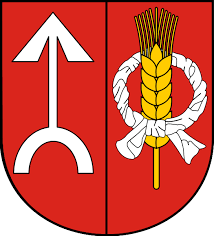 w postępowaniu o udzielenie zamówienia publicznego na usługę pn.:,,Odśnieżanie dróg, będących w zarządzie Wójta Gminy Niedrzwica Duża, w sezonie zimowym 2018/2019 na terenie Gminy Niedrzwica Duża”Znak postępowania: ZP.271.1.25.2018ZATWIERDZAMWójt Gminy Niedrzwica Duża – Adam Kuna……………………………….………….………..(podpis Kierownika Zamawiającego)                     Niedrzwica Duża, dnia 13.11.2018 r.Znak: ZP.271.1.25.2018   SPECYFIKACJAISTOTNYCH WARUNKÓW ZAMÓWIENIAUsługi wykonywane będą w dniach, w których będzie zachodziła konieczność ich prowadzenia, w tym również w dni wolne od pracy, dni świąteczne, jak też w porze nocnej. Z tytułu wykonywania usług w dni inne niż robocze oraz w porze nocnej Wykonawca nie może żądać większego wynagrodzenia. Wykonawca rozpoczyna i kończy świadczenie usług na telefoniczne wezwanie Wójta Gminy lub pracownika Urzędu Gminy Niedrzwica Duża wyznaczonego przez Wójta Gminy. Szczegółowe postanowienia w tym zakresie określa wzór umowy będący załącznikiem do niniejszej SIWZ. Zaleca się, by Wykonawcy dokonali wizji lokalnej w terenie, gdzie będzie realizowane zadanie w celu dokonania oceny dokumentów i informacji przekazywanych w ramach niniejszego postępowania przez Zamawiającego i należytej wyceny oferty. Zamawiający ma prawo, w razie potrzeby i bez wskazywania przyczyny, skierować Wykonawcę do wykonania usługi w innym rejonie (innym obwodzie) – Wykonawca zobowiązany jest wówczas do wykonania usługi tym samym sprzętem, którym wykonywał usługę w rejonie (obwodzie), w którym wygrał przetarg i za kwotę wskazaną w ofercie. Zaoferowana cena jednostkowa za godzinę świadczenia usługi jest ceną ryczałtową brutto, tj. musi zawierać podatek według obowiązującej stawki oraz wszystkie koszty, jakie poniesie Wykonawca z tytułu należytej realizacji przedmiotu zamówienia, w szczególności koszty pracy sprzętu oraz ludzi go obsługujących, koszty dojazdów do miejsca wykonywania usługi i powrotu, połączeń telefonicznych, czasu przestoju nie spowodowanego przez Zamawiającego, pozostawanie w gotowości do świadczenia usługi. Cena ta obejmuje wszystkie koszty związane z realizacją  zamówienia, w tym ryzyko Wykonawcy z tytułu oszacowania wszystkich kosztów. W cenie oferty należy uwzględnić wszystkie koszty związane z pełną realizacją przedmiotu zamówienia.Rozliczenie następować będzie na podstawie cen jednostkowych wskazanych w formularzu ofertowym stanowiącym załącznik nr 2 do SIWZ za pracę danego sprzętu oraz ilości faktycznie wykonywanych godzin usługi przez Wykonawcę. Rozliczenie za wykonane prace nastąpi po przepracowaniu miesiąca kalendarzowego w oparciu o wykaz przepracowanych godzin zatwierdzony przez Zamawiającego. Za usługę wykonaną w 2018 roku Wykonawca wystawi fakturę do 10 stycznia 2019 roku.Wykaz przepracowanych godzin winien być złożony do 10 dnia każdego miesiąca za miesiąc poprzedni. Zamawiający zastrzega sobie, że przedstawiony wykaz przepracowanych godzin zostanie przez Zamawiającego zweryfikowany z odczytami z systemu GPS. Wykonawca może złożyć fakturę za wykonaną usługę po zaakceptowaniu przez Zamawiającego szczegółowego wykazu przepracowanych godzin realizacji usługi. Płatność nastąpi przelewem w ciągu 14 dni od dnia doręczenia Zamawiającemu poprawnie wystawionej faktury lub rachunku.W związku z wykonywaniem zamówienia każda maszyna przy odśnieżaniu będzie wyposażona w urządzenia/nadajniki GPS, które Wykonawca na czas trwania umowy otrzyma od Zamawiającego i zamontuje na sprzęcie biorącym udział w realizacji zamówienia. Nadajniki te będą wskazywały Zamawiającemu w szczególności aktualne położenie pojazdu Wykonawcy oraz czas wykonywania usługi. Rozliczenie wynagrodzenia Wykonawcy nastąpi w oparciu o wskazania nadajnika GPS. Zamawiający na żądanie Wykonawcy może udostępnić wgląd do rejestratora wskazań GPS-u.Wykonawca ponosi pełną odpowiedzialność za szkody, wypadki i kolizje drogowe i inne zdarzenia spowodowane zaniechaniem wykonywania usług lub na skutek niedostatecznego lub niezgodnego z obowiązującymi przepisami wykonania usług odśnieżania dróg gminnych. Za bezpieczeństwo ruchu w obrębie odcinków dróg, na których prowadzone jest odśnieżanie od chwili ich rozpoczęcia aż do ostatecznego zakończenia odpowiada Wykonawca. Zamawiający dopuszcza możliwość zastosowania sprzętu, urządzeń i wyposażenia równoważnego, odpowiadającego parametrom techniczno-użytkowym na poziomie nie niższym niż te, które zostały wskazane w SIWZ. Produkt równoważny to taki, który ma te same cechy funkcjonalne, co wskazany w dokumentacji przetargowej, a jego jakość nie może być gorsza od jakości określonej w specyfikacji produktu. Wykonawca, który powołuje się na rozwiązania równoważne jest obowiązany wykazać, że oferowane przez niego materiały, urządzenia spełniają określone wymagania przez Zamawiającego. Ciężar udowodnienia, że wyrób jest równoważny w stosunku do wymogu określonego przez Zamawiającego spoczywa na składającym ofertę. W takim wypadku Wykonawca musi przedłożyć odpowiednie dokumenty, opisujące parametry techniczno – jakościowe, wymagane prawem certyfikaty lub inne dokumenty, dopuszczające dane materiały (wyroby, urządzenia, sprzęty) do użytkowania oraz pozwalające jednoznacznie stwierdzić, że są one równoważne - pod rygorem odrzucenia oferty.IV. POSTANOWIENIA OGÓLNE:Zamawiający dopuszcza możliwości składania ofert częściowych. Wykonawca może złożyć ofertę na jedną, kilka lub wszystkie części przedmiotu zamówienia. Niedopuszczalne jest złożenie kilku ofert na jedną część przedmiotu zamówienia – skutkuje to odrzuceniem wszystkich ofert.Zamawiający nie przewiduje zawarcia umowy ramowej.Zamawiający nie dopuszcza możliwości składania ofert wariantowych.Zamawiający nie przewiduje prowadzenia rozliczeń w walutach obcych. Zamawiający nie przewiduje aukcji elektronicznej.Zamawiający nie przewiduje zwrotu kosztów udziału w postępowaniu.Zamawiający nie ustala wymogu oraz nie przewiduje możliwości złożenia ofert w postaci katalogów elektronicznych lub dołączenia katalogów elektronicznych do oferty.Zamawiający nie przewiduje udzielenia zaliczek na poczet wykonania zamówienia.Zamawiający nie przewiduje ustanowienia dynamicznego systemu zakupów.Kwestie dotyczące podwykonawstwa:Zamawiający nie zastrzega obowiązku osobistego wykonywania przez Wykonawcę kluczowych części zamówienia.Wykonawca może powierzyć wykonanie części zamówienia Podwykonawcy. W takim przypadku Podwykonawca zobowiązany jest do posiadania sprzętu o parametrach nie gorszych niż sprzęt Wskazany przez Wykonawcę w trakcie postępowania przetargowego.W przypadku powierzenia zamówienia Podwykonawcom, Zamawiający żąda wskazania przez Wykonawcę części zamówienia, której wykonanie zamierza powierzyć Podwykonawcy i podania przez Wykonawcę firm Podwykonawców.W przypadku powierzenia wykonania części zamówienia Podwykonawcom, Wykonawca będzie pełnił funkcję koordynatora Podwykonawców podczas wykonywania zamówienia i usuwania  ewentualnych wad w przedmiocie usługi. Wykonawca odpowiada za działania lub uchybienia Podwykonawców jak za własne działania.Jeżeli zmiana albo rezygnacja z Podwykonawcy dotyczy podmiotu, na którego zasoby wykonawca powoływał się, na zasadach określonych w art. 22a ust. 1 Pzp, w celu wykazania spełniania warunków udziału w postępowaniu, Wykonawca jest obowiązany wykazać Zamawiającemu, iż proponowany inny Podwykonawca lub Wykonawca samodzielnie spełnia je w stopniu nie mniejszym niż Podwykonawca, na którego zasoby Wykonawca powoływał się w trakcie postępowania o udzielenie zamówienia.Jeżeli powierzenie Podwykonawcy wykonania części zamówienia następuje w trakcie jego realizacji, Wykonawca na żądanie Zamawiającego przedstawia oświadczenia, o którym mowa w art. 25a ust. 1 Pzp lub oświadczenia lub  dokumenty potwierdzające brak podstaw wykluczenia wobec tego Podwykonawcy. Jeżeli Zamawiający stwierdzi, że wobec danego Podwykonawcy zachodzą podstawy wykluczenia, Wykonawca obowiązany jest zastąpić tego Podwykonawcę lub zrezygnować z powierzenia wykonania części zamówienia Podwykonawcy. Niniejsze dotyczy również dalszych Podwykonawców.V. POSTANOWIENIA DOTYCZĄCE OBOWIĄZKU ZATRUDNIENIA:Zamawiający, stosownie do treści art. 29 ust. 3a Pzp, wymaga zatrudnienia przy realizacji zmówienia przez Wykonawcę lub Podwykonawcę na podstawie umowy o pracę, co najmniej przez okres  realizacji zamówienia, osób wykonujących czynności w zakresie: operatora sprzętu do odśnieżania dróg.Na potwierdzenie powyższego wymaga się, aby Wykonawca lub Podwykonawca przed podpisaniem umowy przedłożył Zamawiającemu wykaz osób zatrudnionych przy realizacji zamówienia na podstawie umowy o pracę, wraz ze wskazaniem czynności jakie będą oni wykonywać. W przypadku zmian osób zatrudnionych przy realizacji zamówienia Wykonawca lub Podwykonawca obowiązany jest przedstawić Zamawiającemu uaktualnienie wykazu.Niezłożenie przez Wykonawcę lub Podwykonawcę wykazu osób zatrudnionych przy realizacji zamówienia na podstawie umowy o pracę, wraz ze wskazaniem czynności jakie będą oni wykonywać traktowane będzie jako niedopełnienie formalności niezbędnych do zawarcia umowy.W trakcie realizacji zamówienia Zamawiający uprawniony jest do wykonywania czynności kontrolnych wobec Wykonawcy odnośnie spełniania przez Wykonawcę lub Podwykonawcę wymogu zatrudniania na podstawie umowy o pracę osób wykonujących wskazane w ust. 1 czynności. Zamawiający ma prawo w szczególności do:kontroli zgodności przedstawionego przez Wykonawcę/Podwykonawcę wykazu osób z osobami faktycznie wykonującymi czynności na miejscu prowadzenia robót,żądania przedłożenia do wglądu poświadczonej za zgodność z oryginałem odpowiednio przez Wykonawcę lub Podwykonawcę kopii umów o pracę zawartych przez Wykonawcę/Podwykonawcę wraz z dokumentem regulującym zakres obowiązków, jeżeli został sporządzony (kopia umowy o pracę powinna zostać zanonimizowana, w sposób zapewniający ochronę danych osobowych pracowników, zgodnie z przepisami prawa),żądania przedłożenia zaświadczenia właściwego oddziału ZUS, potwierdzającego opłacanie przez Wykonawcę lub Podwykonawcę składek na ubezpieczenia społeczne i zdrowotne z tytułu zatrudnienia na podstawie umów o pracę za ostatni okres rozliczeniowy.W przypadku stwierdzenia wykonywania czynności, dla których zastrzeżony został wymóg wykonywania ich w oparciu o umowę o pracę, przez osoby nie wskazane w wykazie, o którym mowa w ust. 2 niniejszego Rozdziału lub w przypadku wykonywania tych czynności na innej podstawie niż umowa o pracę, Wykonawca zapłaci Zamawiającemu karę umowną w wysokości 500 zł za każde takie zdarzenie.W przypadku nieprzedłożenia przez Wykonawcę dokumentów, o których mowa w ust. 4  lit. b i c niniejszego Rozdziału, w terminie 14 dni od dnia złożenia żądania przez Zamawiającego, Wykonawca zapłaci Zamawiającemu karę umowną w wysokości 500 zł za każde takie zdarzenie.W przypadku uzasadnionych wątpliwości co do przestrzegania prawa pracy przez Wykonawcę lub Podwykonawcę, Zamawiający może zwrócić się o przeprowadzenie kontroli przez Państwową Inspekcję Pracy.VI. TERMINY WYKONANIA ZAMÓWIENIA: Termin realizacji przedmiotu zamówienia – od dnia podpisania  umowy do końca sezonu zimowego 2018/2019, tj. nie później niż do 30.04.2019 r.Nie przewiduje się możliwości wydłużenia terminu realizacji przedmiotu zamówienia, poza wystąpieniem okoliczności, opisanych w Rozdziale XIX SIWZ.VII. WARUNKI UDZIAŁU W POSTĘPOWANIU:W postępowaniu mogą wziąć udział Wykonawcy, którzy:nie podlegają wykluczeniu na podstawie art. 24 ust. 1 Pzp,spełniają warunki udziału w postępowaniu.O udzielenie zamówienia mogą ubiegać się Wykonawcy, którzy spełniają warunki dotyczące:kompetencji lub uprawnień do prowadzenia określonej działalności zawodowej, o ile wynika to z odrębnych przepisów: - w odniesieniu do tego warunku Zamawiający nie dokonuje opisu minimalnych wymagań;sytuacji ekonomicznej lub finansowej:- w odniesieniu do tego warunku Zamawiający nie dokonuje opisu minimalnych wymagań; zdolności technicznej lub zawodowej:- Zamawiający określa minimalne warunki dotyczące: dysponowania odpowiednimi urządzeniami technicznymiDLA CZĘŚĆI  I, II, III, IV, V, VI, VII:Wykonawca spełni ten warunek, jeśli wykaże, że dysponuje:co najmniej jedną koparko-ładowarką o dwóch osiach napędowych, minimalnej mocy 80 KM, wyposażonej w pług przedni boczny o minimalnej szerokości 2 m lub dziobowy, alboco najmniej jedną koparko-spycharką o dwóch osiach napędowych, minimalnej mocy 80 KM, wyposażonej w pług przedni boczny o minimalnej szerokości 2 m lub dziobowy alboco najmniej jednym ciągnikiem z pługiem odśnieżnym przednim bocznym o minimalnej szerokości 2 m lub dziobowym, o dwóch osiach napędowych i minimalnej mocy 70 KM.UWAGA!Jeżeli Wykonawca składa ofertę na więcej niż jedną cześć zamówienia, zobowiązany jest udokumentować, że dysponuje co najmniej jednym pojazdem przeznaczonym do zimowego utrzymania dróg odrębnie na każdy obwód Gminy/część zamówienia.DLA CZĘŚĆI VIII i IX:Wykonawca spełni ten warunek, jeśli wykaże, że dysponuje:– co najmniej jedną ładowarką o minimalnej pojemności łyżki 2 m3 i min. mocy 125 KMUWAGA!Jeżeli Wykonawca składa ofertę na dwie w/w cześć zamówienia, zobowiązany jest udokumentować, że dysponuje co najmniej po jednym pojazdem przeznaczonym do zimowego utrzymania dróg odrębnie na każdy z obwodów Gminy.W/w sprzęt zostanie wykorzystany tylko w przypadku, gdy sprzęt wymieniony warunkach dla części I, II, III, IV, V, VI, VII nie będzie w stanie odśnieżyć danego obwodu.Wykonawca może w celu potwierdzenia spełniania warunków udziału w postępowaniu, polegać na zdolnościach technicznych lub zawodowych innych podmiotów, niezależnie od charakteru prawnego łączących go z nim stosunków prawnych, zgodnie z zasadami Pzp.VIII. PODSTAWY WYKLUCZENIA WYKONAWCÓW Z POSTĘPOWANIA:Zamawiający wykluczy z niniejszego postępowania Wykonawcę, o którym mowa w art. 24 ust. 1 pkt 12–23 ustawy Pzp.Zamawiający nie przewiduje podstaw wykluczenia wskazanych w art. 24 ust. 5 ustawy.Wykonawca, który podlega wykluczeniu na podstawie art. 24 ust.  1 pkt 13 i 14 oraz 16 - 20 Pzp może przedstawić dowody na to, że podjęte przez niego środki są wystarczające do wykazania jego rzetelności, w szczególności udowodnić naprawienie szkody wyrządzonej przestępstwem lub przestępstwem skarbowym, zadośćuczynienie pieniężne za doznaną krzywdę lub naprawienie szkody, wyczerpujące wyjaśnienie stanu faktycznego oraz współpracę z organami ścigania oraz podjęcie konkretnych środków technicznych, organizacyjnych i kadrowych, które są odpowiednie dla zapobiegania dalszym przestępstwom lub przestępstwom skarbowym lub nieprawidłowemu postępowaniu Wykonawcy. Wykonawca nie podlega wykluczeniu, jeżeli Zamawiający, uwzględniając wagę i szczególne okoliczności czynu Wykonawcy, uzna za wystarczające przedstawione dowody.W przypadkach, o których mowa w art. 24 ust. 1 pkt 19 Pzp, przed wykluczeniem Wykonawcy, Zamawiający zapewnia temu Wykonawcy możliwość udowodnienia, że jego udział w przygotowaniu postępowania o udzielenie zamówienia nie zakłóci konkurencji.Zamawiający może wykluczyć Wykonawcę na każdym etapie postępowania przetargowego.IX. WYKAZ OŚWIADCZEŃ LUB DOKUMENTÓW, POTWIERDZAJĄCYCH SPEŁNIANIE WARUNKÓW UDZIAŁU W POSTĘPOWANIU ORAZ BRAK PODSTAW WYKLUCZENIA:Dokumenty składane wraz z ofertą:Aktualne oświadczenie o niepodleganiu wykluczeniu na podstawie art. 24 ust. 1 pkt 12-22 Pzp w formie oryginału (wzór stanowiący załącznik do SIWZ);Jeżeli Wykonawca powołuje się na zasoby innych podmiotów, w celu wykazania braku istnienia wobec nich podstaw  wykluczenia oraz spełniania, w zakresie w jakim powołuje się na ich zasoby, warunków udziału w postępowaniu zamieszcza informacje o tych podmiotach w w/w oświadczeniu. Wykonawca który zamierza powierzyć wykonanie części zamówienia Podwykonawcom, w celu wykazania braku istnienia wobec nich podstaw wykluczenia z udziału w podstępowaniu zamieszcza informację o tych Podwykonawcach w w/w  oświadczeniu.Oświadczenie o spełnieniu warunków udziału w postępowaniu, zgodnie z wymogami Zamawiającego określonych w Rozdz. VII niniejszej SIWZ w formie oryginału  (wzór stanowiący załącznik do SIWZ). Pełnomocnictwo złożone w formie oryginału lub kopii poświadczonej notarialnie (jeżeli dotyczy):w przypadku podpisywania oferty przez osoby nie wymienione w odpisie z właściwego rejestru – pełnomocnictwo do podpisania oferty lub podpisania oferty i zawarcia umowy,w przypadku podmiotów występujących wspólnie pełnomocnictwo podpisane przez upoważnionych przedstawicieli każdego z podmiotów występujących wspólnie, do reprezentowania w postępowaniu zgodnie z art. 23 Pzp.Zobowiązanie innego podmiotu, na zasobach którego polega Wykonawca, do oddania do dyspozycji Wykonawcy niezbędnych zasobów na potrzeby realizacji zamówienia (jeżeli dotyczy). Dokumenty, które ma złożyć każdy Wykonawca w terminie do 3 dni od dnia upublicznienia na stronie internetowej Zamawiającego wykazu złożonych ofert:Oświadczenie o przynależności albo braku przynależności do tej samej grupy kapitałowej  w celu wykazania braku podstaw do wykluczenia z postępowania w okolicznościach, o których mowa w art. 24 ust. 1 pkt. 23) Pzp.W przypadku przynależności do tej samej grupy kapitałowej Wykonawca może złożyć wraz z oświadczeniem dokumenty bądź informacje potwierdzające, że powiązania z innym Wykonawcą nie prowadzą do zakłócenia konkurencji w przedmiotowym postępowaniu.Dokumenty składane na wezwanie Zamawiającego od Wykonawcy, którego oferta będzie uznana jako najkorzystniejsza:Zamawiający przed udzieleniem zamówienia, wezwie Wykonawcę, którego oferta została najwyżej oceniona, do złożenia w wyznaczonym, nie krótszym niż 5 dni, aktualnych na dzień złożenia, następujących oświadczeń i dokumentów:wykaz urządzeń technicznych (wzór stanowiący załącznik do SIWZ) dostępnych Wykonawcy w celu wykonania zamówienia publicznego wraz z informacją o podstawie do dysponowania tymi zasobami. UWAGA!Jeżeli Wykonawca zamierza złożyć ofertę na więcej niż jedną część, z oświadczeń oraz dokumentów potwierdzających spełnienie warunków udziału w postępowaniu powinno wynikać, że Wykonawca dysponuje wymaganym sprzętem odrębnie dla każdej części zamówienia. Dokumenty wymagane w  przypadku składania oferty wspólnej (przez kilku przedsiębiorców konsorcjum lub przez spółkę cywilną):Dokumenty potwierdzające, że Wykonawca nie podlega wykluczeniu, wymienione w ust. 1 pkt 1 i ust. 2 pkt 1 niniejszego Rozdziału, składa każdy z Wykonawców oddzielnie.Oświadczenie i dokumenty wymienione w ust. 1 pkt 2, 3, 4 i ust. 3 pkt 1 niniejszego Rozdziału oraz formularz oferty są składane przez pełnomocnika Wykonawców wspólnie ubiegających się o udzielenie zamówienia.Zamawiający żąda przed zawarciem umowy w sprawie zamówienia publicznego  umowy regulującej współprace tych Wykonawców.Poza dokumentami wymienionymi powyżej Wykonawcy wspólnie ubiegający się o udzielenie zamówienia winni załączyć do oferty oryginał pełnomocnictwa.Wykonawcy zobowiązani są do ustanowienia pełnomocnika do reprezentowania ich w postępowaniu o udzielenie zamówienia albo reprezentowania w postępowaniu i zawarcia umowy w sprawie zamówienia publicznego. Treść pełnomocnictwa powinna dokładnie określać zakres umocowania. Dokument pełnomocnictwa powinien zostać podpisany przez wszystkich Wykonawców ubiegających się wspólnie o udzielenie zamówienia, w tym Wykonawcę pełnomocnika. Podpisy muszą być złożone przez osoby uprawnione do składania oświadczeń woli. Wszelka korespondencja oraz rozliczenia dokonywane będą wyłącznie z pełnomocnikiem. Oferta musi być podpisana w taki sposób, aby prawnie zobowiązywała wszystkich Wykonawców występujących wspólnie. Wszelka korespondencja oraz późniejsze rozliczenia dokonywane będą wyłącznie z pełnomocnikiem . Poleganie na potencjale innych podmiotów, o których mowa w art. 22a Pzp:W stosunku do w/w podmiotów Zamawiający żąda następujących dokumentów:oświadczenia, z którego ma jednoznacznie i bezspornie wynikać zobowiązanie innego podmiotu do oddania Wykonawcy do dyspozycji niezbędnych zasobów na potrzeby realizacji zamówienia. Treść zobowiązania powinna wskazywać na zakres zobowiązania innego podmiotu, określać czego dotyczy zobowiązanie oraz w jaki sposób i w jakim okresie będzie ono wykonywane (wzór dokumentu stanowi załącznik do SIWZ). Forma dokumentów: zgodnie z §14 Rozporządzenia Ministra Rozwoju z dnia 26 lipca 2016 r. w sprawie rodzajów dokumentów, jakich może żądać zamawiający od wykonawcy w postępowaniu o udzielenia zamówienia (Dz. U. z 2016 r., poz. 1126) Postępowanie prowadzi się w języku polskim. Dokumenty sporządzone w języku obcym składane są wraz z tłumaczeniem na język polski. Zgodnie z 26 ust. 6 Pzp Wykonawca nie jest zobowiązany do złożenia oświadczeń lub dokumentów potwierdzających okoliczności, o których mowa w art. 25 ust. 1 pkt 1 i 3 Pzp, jeżeli Zamawiający posiada oświadczenia lub dokumenty dotyczące tego Wykonawcy lub może je uzyskać za pomocą bezpłatnych i ogólnodostępnych baz danych, w szczególności rejestrów publicznych w rozumieniu ustawy z dnia 17.02.2005 r. o informatyzacji działalności podmiotów realizujących zadania publiczne (Dz.U. z 2017 r. poz. 570 ze zm.).X. INFORMACJE O SPOSOBIE POROZUMIEWANIA SIĘ ZAMAWIAJĄCEGO Z WYKONAWCAMI     ORAZ PRZEKAZYWANIA OŚWIADCZEŃ LUB DOKUMENTÓW, A TAKŻE WSKAZANIE OSÓB UPRAWNIONYCH DO POROZUMIEWANIA SIĘ Z WYKONAWCAMI:Zgodnie z art. 18 ustawy z dnia 22.06.2016 r. o zmianie ustawy – Prawo zamówień publicznych oraz niektórych innych ustaw (Dz. U. z 2016 r., poz. 1020) w postępowaniu o udzielenie zamówienia oświadczenia, wnioski, zawiadomienia, wezwania oraz informacje Zamawiający i Wykonawcy przekazują w formie pisemnej, faksem lub drogą elektroniczną (w postaci zeskanowanych podpisanych dokumentów). W przypadku wykorzystania faksu lub drogi elektronicznej każda ze stron na żądanie drugiej niezwłocznie potwierdza fakt ich otrzymania.Uwaga:Informacja powyższa nie dotyczy formy dokumentów, o których mowa w Rozporządzeni MR z dnia 26.07.2016 r. w sprawie rodzajów dokumentów, jakich może żądać zamawiający od wykonawcy w postępowaniu o udzielenie zamówienia (Dz. U. 2016 r., poz. 1126). Forma pisemna zastrzeżona jest również do złożenia oferty wraz z załącznikami oraz dla pełnomocnictw.Domniemywa się, iż pismo wysłane przez Zamawiającego drogą elektroniczną na adres Wykonawcy lub faksem (komunikat OK na potwierdzeniu) zostało mu doręczone w sposób umożliwiający zapoznanie się z treścią pisma, chyba że Wykonawca wezwany przez Zamawiającego do potwierdzenia otrzymania pisma oświadczy, iż w/w wiadomości nie otrzymał.Oferty wraz z załącznikami oraz pełnomocnictwa składa się pod rygorem nieważności w formie pisemnej.Wykonawca może zwrócić się do Zamawiającego o wyjaśnienie treści SIWZ. Treść zapytań wraz z wyjaśnieniami Zamawiający bez ujawniania źródła zapytania udostępnia na stronie internetowej, zgodnie z art. 38 ust. 2 Ppz. Zamawiający zastrzega sobie prawo wnioskowania o przekazanie treści zapytań w wersji elektronicznej, w formie edytowalnej, pocztą email na adres: przetargi@niedrzwicaduza.pl.Zamawiający udzieli wyjaśnień niezwłocznie, jednak nie później niż na 2 dni przed upływem terminu składania ofert, pod warunkiem, że wniosek o wyjaśnienie treści SIWZ wpłynął do Zamawiającego nie później niż do końca dnia w którym upływa połowa wyznaczonego terminu składania ofert. Jeżeli wniosek o wyjaśnienie treści SIWZ wpłynął po upływie terminu składania wniosku, lub dotyczy udzielonych wyjaśnień Zamawiający może udzielić wyjaśnień lub pozostawić wniosek bez rozpatrzenia. Przedłużenie terminu składania ofert nie wpływa na bieg terminu składania powyższego wniosku.W uzasadnionych przypadkach Zamawiający może przed upływem terminu składania ofert zmienić treść SIWZ. Każda wprowadzona przez Zamawiającego zmiana stanie się częścią SIWZ. Dokonana zmiana treści SIWZ zostanie udostępniona na stronie internetowej Zamawiającego. W przypadku rozbieżności pomiędzy treścią SIWZ a treścią udzielonych wyjaśnień i zmian, jako obowiązującą należy przyjąć treść informacji zawierającej późniejsze oświadczenie Zamawiającego.Zgodnie z art. 14 ust. 2 Pzp jeżeli koniec terminu do wykonania czynności przypada na sobotę lub dzień ustawowo wolny od pracy, termin upływa dnia następnego po dniu lub dniach wolnych od pracy.Nie udziela się żadnych ustnych i telefonicznych informacji, wyjaśnień czy odpowiedzi na kierowane do Zamawiającego zapytania w sprawach wymagających zachowania pisemności postępowania. Zamawiający nie przewiduje zorganizowania zebrania z Wykonawcami. Wszelkiego rodzaju oświadczenia, wnioski, zawiadomienia, informację, zapytania itp. Wykonawcy przekazują pisemnie na adres siedziby Zamawiającego, faksem (81) 517 50 85 wew. 28 pocztą elektroniczną na adres: przetargi@niedrzwicaduza.pl lub na adres: Urząd Gminy Niedrzwica Duża ul. Lubelska 30, 24 - 220 Niedrzwica Duża.Osobą uprawnioną do kontaktowania się z Wykonawcami w sprawach dotyczących przedmiotu   zamówienia jest Teresa Łopion oraz w sprawach procedury formalno – prawnej jest Paweł Nalepa oraz Magdalena Brygoła.XI. WYMAGANIA DOTYCZĄCE WADIUM:     Zamawiający nie żąda wniesienia wadium na żadną z części przedmiotu zamówienia.XII. TERMIN ZWIĄZANIA OFERTĄ:Wykonawcy będą związani ofertą przez okres 30 dni. Bieg terminu związania ofertą rozpoczyna się wraz z upływem terminu składania ofert.Wykonawca samodzielnie lub na wniosek Zamawiającego może przedłużyć termin związania ofertą, z tym, że Zamawiający może tylko raz, co najmniej na 3 dni przed upływem terminu związania ofertą, zwrócić się do Wykonawców o wyrażenie zgody na przedłużenie tego terminu o oznaczony okres, nie dłuższy jednak niż 60 dni.Przedłużenie terminu związania ofertą jest dopuszczalne tylko z jednoczesnym przedłużeniem okresu ważności wadium albo, jeżeli nie jest to możliwie, z wniesieniem nowego wadium na przedłużony okres związania ofertą. Jeżeli przedłużenie terminu związania ofertą dokonywane jest po wyborze oferty najkorzystniejszej, obowiązek wniesienia nowego wadium lub jego przedłużenia dotyczy jedynie Wykonawcy, którego oferta została wybrana jako najkorzystniejsza.XIII. OPIS SPOSOBU PRZYGOTOWANIA OFERTY:Każdy Wykonawca może złożyć tylko jedną ofertę na realizację danej części przedmiotu zamówienia.Wykonawcy mogą wspólnie ubiegać się o udzielenie zamówienia zgodnie z art. 23 ustawy Pzp. Przepisy dotyczące Wykonawcy stosuje się odpowiednio do Wykonawców wspólnie ubiegających się o zamówienie.Oferta musi być złożona w formie pisemnej pod rygorem nieważności, powinna być własnoręcznie podpisana przez osobę/y upoważnioną/e w dokumentach rejestrowych podmiotu do reprezentacji Wykonawcy lub posiadającą odpowiednie pełnomocnictwo do dokonania niniejszej czynności prawnej udzielone przez osobę/y upoważnioną/e do reprezentacji podmiotu. Wszystkie załączniki do oferty, stanowiące oświadczenia powinny być również podpisane przez upoważnionego przedstawiciela.Oferta musi być podpisana zgodnie z art. 78 ustawy z dnia 23 kwietnia 1964 r. Kodeks cywilny, czyli musi być opatrzona własnoręcznym podpisem Wykonawcy lub osoby przez niego upoważnionej. Podpis musi być czytelny, pozwalający na identyfikację osoby podpisującej ofertę. Obok złożonego nieczytelnego podpisu powinna być przystawiona pieczątka zawierająca imię i nazwisko osoby podpisującej ofertę. W sytuacji, gdy Wykonawca nie posiada pieczątki imiennej, powinien na dokumentach złożyć własnoręczny podpis, z którego jednoznacznie wynika brzmienie nazwiska umożliwiające identyfikację osoby składającej podpis.Treść oferty  musi odpowiadać treści niniejszej SIWZ.Zamawiający prosi o nie umieszczanie w ofercie dokumentów, które nie są wymagane w specyfikacji.Wykonawcy ponoszą wszelkie koszty własne związane z przygotowaniem i złożeniem oferty, niezależnie od wyniku postępowania. Zamawiający w żadnym wypadku nie odpowiada za koszty poniesione przez Wykonawców w związku z przygotowaniem i złożeniem oferty.Poprawki w ofercie muszą być naniesione czytelnie oraz opatrzone podpisem osoby (osób) podpisującej ofertę. Zmawiający nie dopuszcza używania korektora.Zaleca się ponumerowanie stron i ich spięcie w sposób uniemożliwiający przypadkowe zdekompletowanie.Zaleca się aby każda strona oferty była parafowana przez osobę/y uprawnioną/e do reprezentacji Wykonawcy.Wykonawca, nie później niż w terminie składania ofert, może zastrzec informacje, które stanowią tajemnicę przedsiębiorstwa w rozumieniu przepisów o zwalczaniu nieuczciwej konkurencji. Wykonawca, składając ofertę zobowiązany jest wykazać wraz z przedstawieniem dowodów, że zastrzeżone informacje stanowią tajemnicę przedsiębiorstwa i nie mogą być udostępnianie. Wykonawca nie może zastrzec informacji, o których mowa w art. 86 ust. 4 Pzp. Wszelkie informacje stanowiące tajemnicę przedsiębiorstwa, które Wykonawca pragnie zastrzec, powinny być załączone do oferty w osobnym opakowaniu, w sposób umożliwiający łatwe od niej odłączenie i opatrzone napisem: „Informacje stanowiące tajemnicę przedsiębiorstwa – nie udostępniać innym uczestnikom postępowania”, z zachowaniem kolejności numerowania stron oferty.Wzory formularzy należy wypełnić ściśle według wskazówek określonych w SIWZ. Zamawiający nie dopuszcza dokonywania w treści załączonych formularzy jakichkolwiek merytorycznych zmian. W przypadku złożenia przez Wykonawcę własnych formularzy ich treść powinna być tożsama z treścią formularzy załączonych do niniejszej SIWZ.Ofertę należy umieścić w kopercie zabezpieczonej w trwały sposób tj. uniemożliwiającym odczytanie zawartości bez uszkodzenia opakowania. Zaleca się aby koperta była zaadresowana do Zamawiającego i posiadała oznaczenie:„Odśnieżanie dróg, będących w zarządzie Wójta Gminy Niedrzwica Duża, w sezonie zimowym 2018/2019 na terenie Gminy Niedrzwica Duża”Nr sprawy ZP.271.1.25.2018	Nie otwierać przed  21.11.2018 r. godz. 0915	Zaleca się aby koperta wewnętrzna posiadał nazwę/firmę i adres/siedzibę Wykonawcy (pieczęć firmowa), aby można było odesłać ofertę w przypadku stwierdzenia złożenia jej po terminie.UWAGA! W przypadku braku w/w oznaczeń Zamawiający nie ponosi odpowiedzialności za zdarzenia wynikające z tego braku np. przypadkowe otwarcie oferty przed wyznaczonym terminem otwarcia ofert, czy jej nie otwarcie w trakcie sesji otwarcia ofert. Wykonawca może wprowadzić zmiany w złożonej ofercie lub ją wycofać, pod warunkiem, że uczyni przed upływem terminu składania ofert, zarówno zmiana jak i wycofanie oferty wymagają zachowania formy pisemnej.Wykonawca może wprowadzić zmiany, poprawki, modyfikacje i uzupełniania do złożonej oferty pod warunkiem, że Zamawiający otrzyma pisemne zawiadomienie o wprowadzeniu zmian przed terminem składania ofert. Powiadomienie o wprowadzeniu zmian musi być złożone według takich samych zasad, jak składana oferta tj. w kopercie odpowiednio oznakowanej napisem „ZMIANA”. Koperty oznaczone „ZMIANA” zostaną otwarte przy otwieraniu oferty Wykonawcy, który wprowadził zmiany i po stwierdzeniu poprawności procedury dokonywania zmian, zostaną dołączone do oferty. Wykonawca ma prawo przed upływem terminu składania ofert wycofać się z postępowania poprzez złożenie pisemnego powiadomienia, według tych samych zasad jak wprowadzanie zmian i poprawek z napisem na kopercie „WYCOFANIE”. Koperty oznakowane w ten sposób będą otwierane w pierwszej kolejności po potwierdzeniu poprawności postępowania Wykonawcy oraz zgodności z danymi zamieszczonymi na kopercie wycofywanej oferty. Koperty z ofertami wycofanymi nie będą otwierane.XIV. MIEJSCE I TERMIN SKŁADANIA ORAZ OTWARCIA OFERT:Oferty należy składać pocztą lub osobiście w siedzibie Urząd Gminy Niedrzwica Duża ul. Lubelska 30, 24-220 Niedrzwica Duża do dnia 21.11.2018 r. do godz. 0900 (parter, kancelaria). Oferty złożone po tym terminie zostaną zwrócone bez otwarcia. Decydujące znaczenie dla oceny zachowania powyższego terminu ma data i godzina wpływu oferty do Zamawiającego, a nie data jej wysłania przesyłką pocztową czy kurierską.Otwarcie złożonych ofert nastąpi w dniu 21.11.2018 r. o godz. 0915 w siedzibie Urząd Gminy Niedrzwica Duża ul. Lubelska 30, 24-220 Niedrzwica Duża (sala konferencyjna), zgodnie z art. 86 ustawy Pzp.Niezwłocznie po otwarciu ofert Zamawiający zamieszcza na stronie internetowej informacje dotyczące:kwoty jaką zamierza przeznaczyć na sfinansowanie zamówienia;firm oraz adresów Wykonawców, którzy złożyli oferty w terminie;ceny, terminu wykonania zamówienia, okresu gwarancji i warunków płatności zawartych w ofertach.XV. OPIS SPOSOBU OBLICZENIA CENY OFERTY:W formularzu ofertowym Wykonawca zobowiązany jest podać, za wykonanie przedmiotu zamówienia, łączne wynagrodzenie wstępne liczone wg ceny jednostkowej za 1 godzinę pracy wybranego sprzętu i założonej ilości godzin. Wynagrodzenie to będzie służyć Zamawiającemu wyłącznie do porównania i dokonania oceny ofert.  Wykonawcy za realizację umowy będzie przysługiwało wynagrodzenie stanowiące iloczyn zaoferowanej ceny jednostkowej za 1 godzinę pracy wybranego sprzętu i faktycznie przepracowanej ilości godzin sprzętu. Cena jednostkowa ma charakter ryczałtowy i powinna zawierać wszelkie koszty związane z wykonywaną usługą. Cenę jednostkową za godzinę pracy sprzętu należy wyliczyć na podstawie indywidualnej kalkulacji, uwzględniając wszelkie koszty niezbędne do wykonania zamówienia, i ewentualne ryzyko ekonomiczne wynikające z okoliczności, których nie można było przewidzieć w chwili zawierania umowy w tym: koszty podatków oraz rabaty, upusty itp., których Wykonawca zamierza udzielić. Niedoszacowanie, pominięcie oraz brak rozpoznania zakresu zamówienia nie może być podstawą do żądania zmiany wynagrodzenia.Warunki płatności określone zostały we wzorze umowy stanowiącym załącznik do SIWZWykonawca określi w ofercie cenę ryczałtową brutto odrębnie dla każdej części przedmiotu zamówienia.Wykonawca swoje wynagrodzenie zobowiązany jest przedstawić w sposób zgodny ze wskazanym w formularzu ofertowym.Zgodnie z art. 91 ust.3a jeżeli złożono ofertę, której wybór prowadziłby do powstania u Zamawiającego obowiązku podatkowego zgodnie z przepisami o podatku od towarów i usług, Zamawiający w celu oceny takiej oferty dolicza do przedstawionej w niej ceny podatek od towarów i usług, który miałby obowiązek rozliczyć zgodnie z tymi przepisami. Wykonawca, składając ofertę, informuje Zamawiającego, czy wybór oferty będzie prowadzić do powstania u Zamawiającego obowiązku podatkowego, wskazując nazwę (rodzaj) towaru lub usługi, których dostawa lub świadczenie będzie prowadzić do jego powstania, oraz wskazując ich wartość bez kwoty podatku. Jeżeli siedziba Wykonawcy znajduje się poza granicami Rzeczypospolitej Polskiej Wykonawca może podać cenę netto. W takim przypadku Zamawiający zgodnie z art. 91 ust.3a pzp w celu dokonania oceny ofert doliczy do przedstawionej w ofercie ceny podatek od towarów i usług (VAT). Cena może być tylko jedna za oferowany przedmiot zamówienia, nie dopuszcza się wariantowości cen.Cenę oferty należy podać w PLN. Cena musi być wyrażona w jednostkach nie mniejszych nich grosze (nie dopuszcza się podania jednostek w tysięcznych częściach złotego).Cena podana w ofercie winna obejmować wszystkie koszty i składniki związane z wykonaniem zamówienia oraz warunkami stawianymi przez Zamawiającego, w tym podatek od towarów i usług oraz XVI. KRYTERIA I ZASADY OCENY OFERT – DOTYCZĄ WSZYSTKICH CZĘŚCI PRZEDMIOTU ZAMÓWIENIA:Przy wyborze najkorzystniejszej oferty Zmawiający będzie się kierował wyłącznie następującymi kryteriami oceny ofert: Kryterium I: cena oferty - 60 % (60 % równa się 60 pkt, 1% równa się 1 pkt)Kryterium II: czas reakcji - 40% (40 % równa się 40 pkt, 1% równa się 1 pkt).Kryterium I: CenaKryterium ceny będzie rozpatrywane na podstawie ceny całkowitej brutto za wykonanie przedmiotu zamówienia, podanej przez Wykonawcę. Ilość punktów w tym kryterium zostanie obliczona na podstawie niniejszego wzoru:C = (Cn/Co) x 60 pktgdzie: Cn – cena brutto oferty najtańszejCo - cena brutto oferty ocenianej Kryterium II: Czas reakcjiPrzez czas reakcji rozumie się podjęcie działań (wykonywania usługi) przez Wykonawcę wcześniej niż wymagany czas określony przez Zamawiającego we wzorze umowy, który wynosi 120 minut (2 godz.). Zamawiający przyzna Wykonawcy odpowiednią ilość punktów (max. 40), według poniższej zasady:- Wykonawca otrzyma 0 pkt, jeżeli zaoferuje czas reakcji 120 minut,- Wykonawca otrzyma 20 pkt, jeżeli zaoferuje czas 90 minut,- Wykonawca otrzyma 40 pkt, jeżeli zaoferuje czas reakcji  60 minut.UWAGA: Zaoferowanie przez Wykonawcę więcej jak 120 minut spowoduje odrzucenie oferty na podstawie art. 89 ust. 1 pkt 2 Pzp.Wykonawca winien wypełnić w Formularzu ofertowym tabelę dotyczącą kryterium: czas reakcji. W przypadku, gdy Wykonawca w formularzu ofertowym nie zaznaczy żadnego pola z liczbą czasu reakcji, Zamawiający uzna, że Wykonawca zaoferował maksymalny (120 minut), wymagany przez Zamawiającego czas przystąpienia do wykonania usługi i przyzna mu w tym kryterium 0 pkt. Każda z ofert otrzyma liczbę punktów jaka wynika ze wzoru: LP = C + Cz LP – całkowita liczba punktów przyznanych ofercieC - liczba punktów przyznanych za kryterium nr I - cenaCz – liczba punktów przyznanych za kryterium nr II - czas reakcjiJeżeli nie można wybrać oferty najkorzystniejszej z uwagi na to, że dwie lub więcej ofert ma taka samą liczbę punktów, Zamawiający spośród tych ofert wybiera (jeżeli jest to możliwe) ofertę z najniższą ceną – art. 91 ust. 4 pzp.W celu obliczenia punktów wyniki poszczególnych działań matematycznych będą zaokrąglane do dwóch miejsc po przecinku lub z większą dokładnością, jeśli przy zastosowaniu wymienionego zaokrąglenia nie występuje różnica w ilości przyznanych punktów. Najkorzystniejsza  oferta w odniesieniu do kryterium może uzyskać maksimum 100 pkt. Zamawiający udzieli Zamówienia Wykonawcy, którego oferta odpowiada wszystkim wymaganiom przedstawionym w ustawie oraz SIWZ i została oceniona jako najkorzystniejsza w oparciu o podane kryteria wyboru. Zamawiający udzieli niniejszego zamówienia temu Wykonawcy, którego oferta otrzyma największą ilość punktów po zsumowaniu obu kryteriów.XVII. ZABEZPIECZENIE NALEŻYTEGO WYKONANIA UMOWY:Zamawiający nie przewiduje zabezpieczenia należytego wykonania umowy w żadnej z części przedmiotu zamówienia.XVIII. INFORMACJE O FORMALNOŚCIACH, JAKIE POWINNY ZOSTAĆ DOPEŁNIONE PO WYBORZE OFERTY W CELU ZAWARCIA UMOWY:Niezwłocznie po wyborze najkorzystniejszej oferty Zamawiający, zgodnie z art. 92 Pzp, zawiadomi Wykonawców, którzy złożyli oferty o wyborze najkorzystniejszej oferty.Wykonawca, którego oferta zostanie uznana za najkorzystniejszą, zobowiązany jest  przedłożyć Zamawiającemu przed podpisaniem umowy:umowę regulującą współpracę Wykonawców w przypadku wybrania oferty Wykonawców wspólnie ubiegających się o udzielenie zamówienia,listę osób zatrudnionych zgodnie z art. 29 ust. 3a Pzp.Gdy Wykonawca nie dostarczy dokumentów, o których mowa w ust. 2 Zamawiający uzna, że Wykonawca nie dopełnił formalności do zawarcia umowy w związku z czym zawarcie umowy stało się niemożliwe z przyczyn leżących po stronie Wykonawcy. Zamawiający zastosuje wówczas tryb określony w art. 24aa ust. 2 Pzp.Zamawiający poinformuje Wykonawcę, którego oferta zostanie wybrana jako najkorzystniejsza o miejscu i terminie zawarcia umowy.XIX. ISTOTNE POSTANOWIENIA DOTYCZĄCE UMOWY:Istotne postanowienia umów dotyczących wszystkich części zamówienia zawarte są w projekcie umowy stanowiącym załącznik do SIWZ. Zamawiający wymaga od Wykonawcy, aby zawarł z nim umowę w sprawie zamówienia publicznego zgodnie ze wzorem dołączonym do SIWZ.Dopuszcza się możliwość zmian postanowień zawartej umowy w stosunku do treści oferty, na podstawie której dokonano wyboru Wykonawcy, mających na celu prawidłową realizację przedmiotu zamówienia, w następujących przypadkach: gdy nastąpi zmiana powszechnie obowiązujących przepisów prawa w zakresie mającym wpływ na realizację umowy – w zakresie objętym zmianą;gdy zmiany będą korzystne dla Zamawiającego i będą leżały w interesie publicznym;dopuszcza się poprawę omyłek pisarskich i rachunkowych w treści umowy;dopuszcza się zmianę podwykonawcy, przy pomocy którego Wykonawca realizuje przedmiot umowy na innego legitymującego się takimi samymi kwalifikacjami/doświadczeniem zawodowym po uprzedniej akceptacji Zamawiającego; w przypadku, gdy Wykonawca w ofercie nie przewidział korzystania z podwykonawców, przewiduje się możliwą zmianę umowy dotyczącą powierzenia przez wykonawcę wykonywania części zamówienia podwykonawcom lub dalszym podwykonawcom, jeżeli wykonawca uzna to za konieczne i złoży odpowiedni wniosek w formie pisemnej,w przypadku, gdy Wykonawca w ofercie przewidział korzystanie z podwykonawców, przewiduje się możliwą zmianę umowy dotyczącą samodzielnego wykonania przedmiotu zamówienia lub zwiększenia bądź zmniejszenia liczby podwykonawców, jeżeli wykonawca uzna to za konieczne i złoży odpowiedni wniosek w formie pisemnej, przy czym jeżeli zmiana albo rezygnacja z podwykonawcy dotyczy podmiotu, na którego zasoby Wykonawca powoływał się, na zasadach określonych w art. 22a ust. 1 ustawy Pzp, w celu wykazania spełniania warunków udziału w postępowaniu, Wykonawca jest obowiązany wykazać Zamawiającemu, że proponowany inny podwykonawca lub Wykonawca samodzielnie spełnia je w stopniu nie mniejszym niż podwykonawca, na którego zasoby Wykonawca powoływał się w takcie postępowania o udzielenie zamówienia. Zgoda na zmianę, rezygnację z podwykonawcy może nastąpić pod warunkiem przedstawienia przez Wykonawcę oświadczeń podwykonawców i dalszych podwykonawców, którzy byli związani umową z dotychczasowym podwykonawcą, potwierdzających zapłatę przez niego należnego wynagrodzenia za wykonaną część zamówienia do dnia dokonania zmiany umowy w tym zakresie; przewiduje się zmianę sposobu realizacji przedmiotu zamówienia, gdy wynika to ze zmian w obowiązujących przepisach prawa, przewiduje się zmianę warunków płatności, dopuszcza się zmianę terminu wykonania przedmiotu umowy w przypadkach:- działania siły wyższej, klęski żywiołowej, nadzwyczajnych zjawisk atmosferycznych, długotrwałych uciążliwych i niesprzyjających warunków pogodowych – termin wykonania przedmiotu umowy może wówczas zostać przedłużony o czas trwania okoliczności;- wystąpienia okoliczności niezależnych od Wykonawcy (przy zachowaniu przez niego należytej staranności), skutkujących niemożliwością dotrzymania terminu zakończenia przedmiotu umowy,dopuszcza się zmianę wynagrodzenia przewidzianego w umowie w następujących przypadkach:- zmiany stawki podatku VAT wynikającej z obowiązującego prawa,- zmniejszenia zakresu przedmiotu umowy, gdy jego wykonanie w pierwotnym zakresie nie leży w interesie publicznym - o wartość niezrealizowanej usługi.3. W razie wątpliwości, przyjmuje się, że nie stanowią zmiany niniejszej umowy następujące zmiany:a)   danych teleadresowych;b)   danych rejestrowych;c)   będące następstwem sukcesji uniwersalnej po jednej ze stron niniejszej umowy. 4. Strona występująca o zmianę postanowień niniejszej umowy zobowiązana jest do udokumentowania zaistnienia okoliczności, o których mowa w ust. 2. Wniosek o zmianę postanowień umowy musi być wyrażony na piśmie.5. Zmiany umowy wymaga formy pisemnej pod rygorem nieważności.6. Warunkiem wprowadzenia zmian do umowy jest zgoda obu stron umowy.XX. POUCZENIE O ŚRODKACH OCHRONY PRAWNEJ PRZYSŁUGUJĄCYCH WYKONAWCY W TOKU POSTĘPOWANIA O UDZIELENIE ZAMÓWIENIA:Środki ochrony prawnej przysługują Wykonawcom, a także innym podmiotom, jeżeli mają lub mieli interes w uzyskaniu danego zamówienia oraz ponieśli lub mogą ponieść szkodę w wyniku naruszenia przez Zamawiającego przepisów Pzp.Środki ochrony prawnej wobec ogłoszenia o zamówieniu oraz SIWZ przysługują również organizacjom wpisanym na listę prowadzoną przez Prezesa Urzędu Zamówień Publicznych.Sposób korzystania oraz rozpatrywania środków ochrony prawnej regulują przepisy ustawy Pzp Dział VI, art. 179 - art. 198g. XXI.  INFORMACJE DOTYCZĄCE OCHRONY DANYCH OSOBOWYCH:Zgodnie z art. 13 ust. 1 i 2 rozporządzenia Parlamentu Europejskiego i Rady (UE) 2016/679 z dnia 27 kwietnia 2016 r. w sprawie ochrony osób fizycznych w związku z przetwarzaniem danych osobowych i w sprawie swobodnego przepływu takich danych oraz uchylenia dyrektywy 95/46/WE (ogólne rozporządzenie o ochronie danych) (Dz. Urz. UE L 119 z 04.05.2016, str. 1), dalej „RODO”, informuję, że: administratorem Pani/Pana danych osobowych jest: Gmina Niedrzwica Duża,  NIP: 713 295 77 73, adres: ul. Lubelska 30, 24-220 Niedrzwica Duża;inspektorem ochrony danych osobowych w Gminie Niedrzwica Duża jest Pani Natalia Romanek, iod@niedrzwicaduza.pl, telefon: 81 517 50 85.Pani/Pana dane osobowe przetwarzane będą na podstawie art. 6 ust. 1 lit. c RODO w celu związanym z postępowaniem o udzielenie zamówienia publicznego: „Odśnieżanie dróg, będących w zarządzie Wójta Gminy Niedrzwica Duża, w sezonie zimowym 2018/2019 na terenie Gminy Niedrzwica Duża”;odbiorcami Pani/Pana danych osobowych będą osoby lub podmioty, którym udostępniona zostanie dokumentacja postępowania w oparciu o art. 8 oraz art. 96 ust. 3 ustawy z dnia 29 stycznia 2004 r. – Prawo zamówień publicznych (Dz. U. z 2017 r. poz. 1579 ze zm.), dalej „ustawa Pzp”;  Pani/Pana dane osobowe będą przechowywane, zgodnie z art. 97 ust. 1 ustawy Pzp, przez okres 4 lat od dnia zakończenia postępowania o udzielenie zamówienia, a jeżeli czas trwania umowy przekracza 4 lata, okres przechowywania obejmuje cały czas trwania umowy oraz po zakończeniu okresu archiwizacji dokumentacji przetargowej;obowiązek podania przez Panią/Pana danych osobowych bezpośrednio Pani/Pana dotyczących jest wymogiem ustawowym określonym w przepisach ustawy Pzp, związanym z udziałem w postępowaniu o udzielenie zamówienia publicznego; konsekwencje niepodania określonych danych wynikają z ustawy Pzp;   Pani/Pana dane osobowe nie podlegają zautomatyzowanemu podejmowaniu decyzji, w tym profilowaniu, w odniesieniu do Pani/Pana danych osobowych decyzje nie będą podejmowane w sposób zautomatyzowany, stosowanie do art. 22 RODO;posiada Pani/Pan:na podstawie art. 15 RODO prawo dostępu do danych osobowych Pani/Pana dotyczących;na podstawie art. 16 RODO prawo do sprostowania Pani/Pana danych osobowych (Wyjaśnienie: skorzystanie z prawa do sprostowania nie może skutkować zmianą wyniku postępowania o udzielenie zamówienia publicznego ani zmianą postanowień umowy w zakresie niezgodnym z ustawą Pzp oraz nie może naruszać integralności protokołu oraz jego załączników);na podstawie art. 18 RODO prawo żądania od administratora ograniczenia przetwarzania danych osobowych z zastrzeżeniem przypadków, o których mowa w art. 18 ust. 2 RODO (Wyjaśnienie: prawo do ograniczenia przetwarzania nie ma zastosowania w odniesieniu do przechowywania, w celu zapewnienia korzystania ze środków ochrony prawnej lub w celu ochrony praw innej osoby fizycznej lub prawnej, lub z uwagi na ważne względy interesu publicznego Unii Europejskiej lub państwa członkowskiego);  prawo do wniesienia skargi do Prezesa Urzędu Ochrony Danych Osobowych, gdy uzna Pani/Pan, że przetwarzanie danych osobowych Pani/Pana dotyczących narusza przepisy RODO;nie przysługuje Pani/Panu:w związku z art. 17 ust. 3 lit. b, d lub e RODO prawo do usunięcia danych osobowych;prawo do przenoszenia danych osobowych, o którym mowa w art. 20 RODO;na podstawie art. 21 RODO prawo sprzeciwu, wobec przetwarzania danych osobowych, gdyż podstawą prawną przetwarzania Pani/Pana danych osobowych jest art. 6 ust. 1 lit. c RODO. Oświadczenie wymagane od Wykonawcy w zakresie wypełnienia obowiązków informacyjnych wynikających z RODO:Wykonawca ubiegając się o udzielenie zamówienia publicznego jest zobowiązany do wypełnienia wszystkich obowiązków formalno-prawnych związanych z udziałem w postępowaniu. Do obowiązków tych należą m.in. obowiązki wynikające z RODO, w szczególności obowiązek informacyjny przewidziany w art. 13 RODO względem osób fizycznych, których dane osobowe dotyczą i od których dane te wykonawca bezpośrednio pozyskał. Jednakże obowiązek informacyjny wynikający z art. 13 RODO nie będzie miał zastosowania, gdy i w zakresie, w jakim osoba fizyczna, której dane dotyczą, dysponuje już tymi informacjami (vide: art. 13 ust. 4 RODO).Ponadto Wykonawca będzie musiał wypełnić obowiązek informacyjny wynikający z art. 14 RODO względem osób fizycznych, których dane przekazuje zamawiającemu i których dane pośrednio pozyskał, chyba że ma zastosowanie co najmniej jedno z włączeń, o których mowa w art. 14 ust. 5 RODO. W celu gwarancji, że Wykonawca wypełnia w/w obowiązki informacyjne oraz ochrony prawnie uzasadnionych interesów osoby trzeciej, której dane zostały przekazane w związku z udziałem Wykonawcy w postępowaniu, Zamawiający wymaga złożenia przez Wykonawcę oświadczenia o wypełnieniu przez niego obowiązków informacyjnych przewidzianych w art. 13 lub 14 RODO, którego treść znajduje się w Formularzu ofertowym. W przypadku  nadmiernej ilości danych, w dokumentach składach przez Wykonawcę, które są zbędne dla postępowania przetargowego – powinny one zostać zanonimizowane przez Wykonawcę.XXII. ZAŁĄCZNIKI DO SPECYFIKACJI ISTOTNYCH WARUNKÓW ZAMÓWIENIA:Mapy gminy z podziałem na obszary do odśnieżania oraz mapa gminy z wykazem dróg;Wzór - Formularz ofertowy; Wzór - Oświadczenie Wykonawcy o spełnieniu warunków udziału w postępowaniu; Wzór - Oświadczenie Wykonawcy o braku podstaw do wykluczenia z postępowania;Wzór  - Informacja dotycząca przynależności do grupy kapitałowej; Wzór - Wykaz urządzeń technicznych dostępnych Wykonawcy w celu wykonania zamówienia;Wzór - Zobowiązanie do oddania do dyspozycji niezbędnych zasobów na okres korzystania z nich przy wykonywaniu zamówienia na podstawie art. 22a ustawy PzpWzór umowy.ZAŁĄCZNIK NR 2 do SIWZ .................................................(miejsce i data sporządzenia)Nr referencyjny nadany sprawie przez Zamawiającego ZP.271.1.25.2018ZAMAWIAJĄCY:Gmina Niedrzwica Duża, ul. Lubelska30, 24 - 220 Niedrzwica DużaWYKONAWCA: Niniejsza oferta zostaje złożona przez: Nawiązując do ogłoszenia o zamówieniu na usługi pn.:„Odśnieżanie dróg, będących w zarządzie Wójta Gminy Niedrzwica Duża, w sezonie zimowym 2018/2019 na terenie Gminy Niedrzwica Duża” oferuję/my wykonanie*:(*zaznaczyć odpowiednią część/części przedmiotu zamówienia)CZĘŚĆ I PRZEDMIOTU ZAMÓWIENIA    za …………….. zł brutto 	x      120 godzin  	 =      łączne wynagrodzenie ………………….. zł bruttoza 1 godzinę wykonania usługi                                                  (słownie: ……………….…..………………..)Kryterium nr II: Czas  reakcji *zaznaczyć odpowiedni kwadrat znakiem „x”CZĘŚĆ II PRZEDMIOTU ZAMÓWIENIA    za …………….. zł brutto 	x      120 godzin  	 =      łączne wynagrodzenie ………………….. zł bruttoza 1 godzinę wykonania usługi                                                  (słownie: ……………….…..………………..)Kryterium nr II: Czas  reakcji *zaznaczyć odpowiedni kwadrat znakiem „x”CZĘŚĆ III PRZEDMIOTU ZAMÓWIENIA   za …………….. zł brutto 	x      120 godzin  	 =      łączne wynagrodzenie ………………….. zł bruttoza 1 godzinę wykonania usługi                                                  (słownie: ……………….…..………………..)Kryterium nr II: Czas  reakcji *zaznaczyć odpowiedni kwadrat znakiem „x”CZĘŚĆ IV PRZEDMIOTU ZAMÓWIENIA   za …………….. zł brutto 	x      120 godzin  	 =      łączne wynagrodzenie ………………….. zł bruttoza 1 godzinę wykonania usługi                                                  (słownie: ……………….…..………………..)Kryterium nr II: Czas  reakcji *zaznaczyć odpowiedni kwadrat znakiem „x”CZĘŚĆ V PRZEDMIOTU ZAMÓWIENIA   za …………….. zł brutto 	x      120 godzin  	 =      łączne wynagrodzenie ………………….. zł bruttoza 1 godzinę wykonania usługi                                                  (słownie: ……………….…..………………..)Kryterium nr II: Czas  reakcji *zaznaczyć odpowiedni kwadrat znakiem „x”CZĘŚĆ VI PRZEDMIOTU ZAMÓWIENIA   za …………….. zł brutto 	x      80 godzin  	 =      łączne wynagrodzenie ………………….. zł bruttoza 1 godzinę wykonania usługi                                                  (słownie: ……………….…..………………..)Kryterium nr II: Czas  reakcji *zaznaczyć odpowiedni kwadrat znakiem „x”CZĘŚĆ VII PRZEDMIOTU ZAMÓWIENIA   za …………….. zł brutto 	x      120 godzin  	 =      łączne wynagrodzenie ………………….. zł bruttoza 1 godzinę wykonania usługi                                                  (słownie: ……………….…..………………..)Kryterium nr II: Czas  reakcji *zaznaczyć odpowiedni kwadrat znakiem „x”CZĘŚĆ VIII PRZEDMIOTU ZAMÓWIENIA   za …………….. zł brutto 	x      100 godzin  	 =      łączne wynagrodzenie ………………….. zł bruttoza 1 godzinę wykonania usługi                                                  (słownie: ……………….…..………………..)Kryterium nr II: Czas  reakcji *zaznaczyć odpowiedni kwadrat znakiem „x”CZĘŚĆ IX PRZEDMIOTU ZAMÓWIENIA   za …………….. zł brutto 	x      100 godzin  	 =      łączne wynagrodzenie ………………….. zł bruttoza 1 godzinę wykonania usługi                                                  (słownie: ……………….…..………………..)Kryterium nr II: Czas  reakcji *zaznaczyć odpowiedni kwadrat znakiem „x”II.Zamówienie wykonam/ -my samodzielnie/ zamówienie powierzę/-my podwykonawcom*(* niepotrzebne skreślić):Firma Podwykonawcy: …………………………………………………………………..……………………- w następującym zakresie: ……………………………………………………………………………………III.Oświadczamy, że zapoznaliśmy się ze specyfikacją istotnych warunków oraz, że zobowiązujemy się do wykonania przedmiotu zamówienia na warunkach określonych w tej specyfikacji istotnych warunków zamówienia.IV.Oświadczam, że wypełniam obowiązki informacyjne przewidziane w art. 13 lub art. 14 RODO (rozporządzenie Parlamentu Europejskiego i Rady (UE) 2016/679 z dnia 27 kwietnia 2016 r. w sprawie ochrony osób fizycznych w związku z przetwarzaniem danych osobowych i w sprawie swobodnego przepływu takich danych oraz uchylenia dyrektywy 95/46/WE (ogólne rozporządzenie o ochronie danych) (Dz. Urz. UE L 119 z 04.05.2016, str. 1)) wobec osób fizycznych, od których dane osobowe bezpośrednio lub pośrednio pozyskałem w celu ubiegania się o udzielenie zamówienia publicznego w niniejszym postępowaniu.*  * W przypadku gdy Wykonawca nie przekazuje danych osobowych innych niż bezpośrednio jego dotyczących lub zachodzi wyłączenie stosowania obowiązku informacyjnego, stosownie do art. 13 ust. 4 lub art. 14 ust. 5 RODO treści oświadczenia Wykonawca nie składa (usunięcie treści oświadczenia np. przez jego wykreślenie).V.Załącznikami do niniejszego Formularza stanowiącymi integralną część oferty są:1.……………………………………………………………………………………………………………………2.……………………………………………………………………………………………………………………3.……………………………………………………………………………………………………………………4.……………………………………………………………………………………………………………………5.……………………………………………………………………………………………………………………6.…………………………………………………………………………………………………………………… ……………………………………				………………………………………..        (miejscowość i data)                               			            (podpis)ZAŁĄCZNIK NR 3 DO SIWZWykonawca: ………………………………………………………………………………(pełna nazwa/firma, adres )Oświadczenie Wykonawcyna podstawie art. 25a ust. 1 ustawy z dnia 29 stycznia 2004 r. Prawo zamówień publicznych DOTYCZĄCE PRZESŁANEK WYKLUCZENIA Z POSTĘPOWANIADotyczy postępowania o udzielenie zamówienia publicznego prowadzonego w trybie przetargu nieograniczonego pn.: „Odśnieżanie dróg, będących w zarządzie Wójta Gminy Niedrzwica Duża, w sezonie zimowym 2018/2019 na terenie Gminy Niedrzwica Duża”–  CZĘŚĆ …………* PRZEDMIOTU ZAMÓWIENIA (*należy uzupełnić)I. OŚWIADCZENIA DOTYCZĄCE WYKONAWCY:Oświadczam, że nie podlegam wykluczeniu z postępowania na podstawie art. 24 ust. 1 pkt. 12 - 22 ustawy Pzp.Oświadczam, że zachodzą w stosunku do mnie podstawy wykluczenia z postępowania na podstawie art.* ……………………………………………………………………………………………………………………..……. ustawy (podać mającą zastosowanie podstawę wykluczenia spośród wymienionych w art. 24 ust. 1 pkt 13-14, 16-20 lub art. 24 ust. 5 ustawy). Jednocześnie oświadczam, że w związku z ww. okolicznością, na podstawie art. 24 ust. 8 ustawy podjąłem następujące środki naprawcze:        ……………………………………………………………………………………………………………………………………………………………………………,………………………………………………………………………II. OŚWIADCZENIE DOTYCZĄCE PODMIOTU, NA KTÓREGO ZASOBY POWOŁUJE SIĘ WYKONAWCA:Oświadczam, że następujący/e podmiot/y, na którego/ych zasoby powołuję się w niniejszym postępowaniu, tj.: *…………………………………………………………………….…………………………………………………………………………………………………… (podać pełną nazwę/firmę, adres, a także w zależności od podmiotu: NIP/PESEL, KRS/CEiDG)  nie podlega/ją wykluczeniu z postępowania o udzielenie zamówienia.III. OŚWIADCZENIE DOTYCZĄCE PODWYKONAWCY NIEBĘDĄCEGO PODMIOTEM, NA KTÓREGO ZASOBY POWOŁUJE SIĘ WYKONAWCA:Oświadczam, że następujący/e podmiot/y, będący/e podwykonawcą/ami: * …………………………………………………………………………………………………………………………………………………………………………… (podać pełną nazwę/firmę, adres, a także w zależności od podmiotu: NIP/PESEL, KRS/CEiDG), nie podlega/ą wykluczeniu z postępowania o udzielenie zamówienia.IV. OŚWIADZENIE DOTYCZĄCE PODANYCH INFORMACJI:Oświadczam, że wszystkie informacje podane w powyższych oświadczeniach są aktualne i zgodne z prawdą oraz zostały przedstawione z pełną świadomością konsekwencji wprowadzenia Zamawiającego w błąd przy przedstawianiu informacji.…………………………………………(miejscowość, data i podpis)*  Jeśli nie dotyczy należy wpisać „nie dotyczy”ZAŁĄCZNIK NR 4 DO SIWZWykonawca: ……………………………………………………………………………………………………………………….(pełna nazwa/firma, adres )Oświadczenie Wykonawcyna podstawie art. 25a ust. 1 ustawy z dnia 29 stycznia 2004 r. Prawo zamówień publicznychDOTYCZĄCE SPEŁNIANIA WARUNKÓW UDZIAŁU W POSTĘPOWANIUDotyczy postępowania o udzielenie zamówienia publicznego prowadzonego w trybie przetargu nieograniczonego pn.: „Odśnieżanie dróg, będących w zarządzie Wójta Gminy Niedrzwica Duża, w sezonie zimowym 2018/2019 na terenie Gminy Niedrzwica Duża”–  CZĘŚĆ …………* PRZEDMIOTU ZAMÓWIENIA (*należy uzupełnić)I. INFORMACJA DOTYCZĄCA WYKONAWCY:Oświadczam, że spełniam warunki udziału w postępowaniu określone przez Zamawiającego w Specyfikacji Istotnych Warunków Zamówienia.II. INFORMACJA W ZWIĄZKU Z POLEGANIEM NA ZASOBACH INNYCH PODMIOTÓW: Oświadczam, że w celu wykazania spełniania warunków udziału w niniejszym postępowaniu, określonych przez Zamawiającego w Specyfikacji Istotnych Warunków Zamówienia, polegam na zasobach następującego/ych podmiotu/ów: *……………………………………………………………………….  w następującym zakresie: ………………………………………………………………………………………………………………………(wskazać podmiot i określić odpowiedni zakres dla wskazanego podmiotu). III. OŚWIADZENIE DOTYCZĄCE PODANYCH INFORMACJI:Oświadczam, że wszystkie informacje podane w powyższych oświadczeniach są aktualne i zgodne z prawdą oraz zostały przedstawione z pełną świadomością konsekwencji wprowadzenia Zamawiającego w błąd przy przedstawianiu informacji.								…………………………………………..  (miejscowość, data i podpis)* Jeśli nie dotyczy należy wpisać „nie dotyczy”ZAŁĄCZNIK NR 5 DO SIWZWykonawca:  ………………………………………………………………………………………………(pełna nazwa/firma, adres )Oświadczenie Wykonawcy na podstawie art. 24 ust. 11 ustawy z dnia 29 stycznia 2004 r. Prawo zamówień publicznych DOTYCZĄCE PRZESŁANEK WYKLUCZENIA Z POSTĘPOWANIA/GRUPA KAPITAŁOWA* Dotyczy postępowania o udzielenie zamówienia publicznego prowadzonego w trybie przetargu nieograniczonego pn.: „Odśnieżanie dróg, będących w zarządzie Wójta Gminy Niedrzwica Duża, w sezonie zimowym 2018/2019 na terenie Gminy Niedrzwica Duża”–  CZĘŚĆ …………* PRZEDMIOTU ZAMÓWIENIA (*należy uzupełnić)I. Oświadczam, że nie podlegam wykluczeniu z postępowania na podstawie art. 24 ust. 1 pkt 23 ustawy z dnia 29       stycznia 2004 r. Prawo zamówień publicznych.………………………………………………		………………………………………………	(miejscowość i data)						(podpis Wykonawcy)			II. Oświadczam, że zachodzą w stosunku do mnie podstawy wykluczenia z postępowania na podstawie art. 24 ust. 1 pkt 23 ustawy z dnia 29 stycznia 2004 r. Prawo zamówień publicznych. Jednocześnie oświadczam, że w związku z w/w okolicznością, na podstawie art. 24 ust. 11 ustawy Pzp przedkładam następujące środki dowodowe wskazujące na brak podstaw do wykluczenia z postępowania, tj. wskazujące, że powiązania z innym wykonawcą, który złożył ofertę w niniejszym postępowaniu nie prowadzą do zakłócenia w nim konkurencji:  …………………………………………………………………………………………………………………………………………………………………………………………………………………………………………………………………………………………………………………………………………………………………………………………………………………………………………………………………………………………………………………………………………………………………………………………………………………………………………………………		………………………………………………	(miejscowość i data)						(podpis Wykonawcy)III. OŚWIADZENIE DOTYCZĄCE PODANYCH INFORMACJI:Oświadczam, że wszystkie informacje podane w powyższym oświadczeniu są aktualne i zgodne z prawdą oraz zostały przedstawione z pełną świadomością konsekwencji wprowadzenia Zamawiającego w błąd przy przedstawianiu informacji.………………………………………………		………………………………………………	(miejscowość i data)						(podpis Wykonawcy)	* Grupa kapitałowa w rozumieniu art. 4 pkt 14) ustawy z dnia 16.02.2007 r. o ochronie konkurencji i konsumentów ZAŁĄCZNIK NR 6 DO SIWZWykonawca: ……………………………………………………………………………………………………………………….(pełna nazwa/firma, adres )Wykaz urządzeń technicznych dostępnych Wykonawcy usług w celu wykonania zamówienia: „Odśnieżanie dróg, będących w zarządzie Wójta Gminy Niedrzwica Duża, w sezonie zimowym 2018/2019 na terenie Gminy Niedrzwica Duża”Oświadczam/-y, że do realizacji zamówienia dysponujemy odpowiednim potencjałem technicznym  i wykonamy przedmiot zamówienia następującym sprzętem:UWAGA: W kolumnie 5 należy określić formę władania (np. własność, leasing, dzierżawa, itp.).OŚWIADZENIE DOTYCZĄCE PODANYCH INFORMACJI:Oświadczam, że wszystkie informacje podane w powyższym oświadczeniu są aktualne i zgodne z prawdą oraz zostały przedstawione z pełną świadomością konsekwencji wprowadzenia Zamawiającego w błąd przy przedstawianiu informacji.__________________ dnia __ __ 2018 roku_______________________________	(podpis Wykonawcy/Wykonawców)ZAŁĄCZNIK NR 7 DO SIWZWykonawca:  ……………………………………………………………………………………………….  (pełna nazwa/firma, adres )\Zobowiązanie podmiotu do oddania do dyspozycji niezbędnych zasobówna okres korzystania z nich przy wykonywaniu zamówieniazgodnie z art. 22a ustawy Pzp.……………………………………………………………………………………………………………… (nazwa i adres Wykonawcy – podmiotu oddającego do dyspozycji zasoby)zobowiązuję/my się do oddania na rzecz……………………………………………………………………..………………………………………(nazwa i adres Wykonawcy, któremu inny podmiot oddaje do dyspozycji zasoby)do dyspozycji niezbędnych zasobów tj. *……………………………………………………………………………………………………………(rodzaj udostępnianych zasobów)do realizacji zamówienia publicznego pn.„Odśnieżanie dróg, będących w zarządzie Wójta Gminy Niedrzwica Duża, w sezonie zimowym 2018/2019 na terenie Gminy Niedrzwica Duża”–  CZĘŚĆ …………* PRZEDMIOTU ZAMÓWIENIA (*należy uzupełnić)na okres ………………………………………………………………………….…………………………(okres na jaki udostępniane są zasoby)w zakresie powierzonych do wykonania……………………………………………………………………………………………………….………(wskazać rodzaj i zakres powierzonych do wykonania robót budowlanych lub czynności)……………………………………………, dn. ……………………………..			   (miejsce i data złożenia oświadczenia)	OŚWIADZENIE DOTYCZĄCE PODANYCH INFORMACJI:Oświadczam, że wszystkie informacje podane w powyższym oświadczeniu są aktualne i zgodne z prawdą oraz zostały przedstawione z pełną świadomością konsekwencji wprowadzenia Zamawiającego w błąd przy przedstawianiu informacji.  	    …………………………..…………………….……………….. (podpis Wykonawcy oddającego do dyspozycji zasoby)* – wymienić zasoby:   – zdolność techniczna lub zawodowa  – zdolność finansowa lub ekonomiczna. ZAŁĄCZNIK NR 8 DO SIWZUMOWA NA WYKONANIE USŁUGIpn. ,,Odśnieżanie dróg, będących w zarządzie Wójta Gminy Niedrzwica Duża, w sezonie zimowym 2018/2019 na terenie Gminy Niedrzwica Duża”–  DOTYCZY CZĘŚĆI ….. PRZEDMIOTU ZAMÓWIENIAzawarta w Niedrzwicy Dużej w dniu …….. 2018 r. pomiędzy:Gminą Niedrzwica Duża z siedzibą w Niedrzwicy Dużej przy ul. Lubelskiej 30, 24 - 220 Niedrzwica Duża, NIP: 713-295-77-73, REGON: 431019543, zwaną dalej "Zamawiającym" reprezentowaną przez Wójta Gminy Niedrzwica Duża, przy kontrasygnacie Pani Bożeny Niezgody – Skarbnika Gminy.a…………….., zwanym w treści umowy „Wykonawcą”, ……………………………………………………………………W rezultacie przeprowadzonego postępowania, zgodnie z ustawą z dnia 29 stycznia 2004 r. Prawo zamówień publicznych (Dz. U. z 2018 r., poz. 1986 ze zm.) realizowanego w trybie przetargu nieograniczonego znak ZP.271.1.25.2018, została zawarta umowa następującej treści:    § 1Przedmiotem umowy jest świadczenie usług odśnieżania dróg będących w zarządzie Wójta Gminy Niedrzwica Duża, w sezonie zimowym 2018/2019, w obwodzie nr: ………………………………….§ 2Integralną część niniejszej umowy stanowi:-  SIWZ z dnia 09.11.2018 r. wraz z załącznikami,-  oferta Wykonawcy z dnia …………………………§ 3Wykonawca zobowiązany jest wykonywać przedmiot umowy określony w § 1 w terminie od dnia podpisania  umowy do końca sezonu zimowego 2018/2019, tj. nie później niż  do 30.04.2019 r. Decyzję o rozpoczęciu i zakończeniu usługi podejmuje Zamawiający lub upoważniony przez niego pracownik.§ 4Do obowiązków Zamawiającego należy:przekazanie Wykonawcy mapy z wyszczególnieniem dróg objętych odśnieżaniem,informowanie Wykonawcy o potrzebie rozpoczęcia robót,zapewnienie  ciągłego telefonicznego kontaktu z Wykonawcą, wyposażenie pojazdu Wykonawcy w nadajniki GPS.2.  Do obowiązków Wykonawcy należy;świadczenie usług odśnieżania dróg o nawierzchni twardej oraz dróg o nawierzchni tłuczniowej i gruntowej na szerokość pozwalającą bezpieczne wymijanie nadjeżdżających pojazdów lub odśnieżenie miejsc tzw. „mijanek” o długości co najmniej 25 mb – o szerokości odśnieżania lub odśnieżaniu tzw. ,,mijanek” decyduje pracownik zamawiającego upoważniony do koordynacji akcji odśnieżania,utrzymanie w gotowości sprzętu i maszyn z obsługą przewidzianą do zimowego utrzymania dróg, zapewnienie we własnym zakresie przez Wykonawcę stałej obsługi naprawczo – remontowej dla sprzętu,zapewnienie przestrzegania przepisów bezpieczeństwa i higieny pracy,zapewnienie  ciągłego telefonicznego kontaktu z Zamawiającym,informowanie Zamawiającego na bieżąco o problemach i okolicznościach, które mogą wpłynąć na jakość robót,informowanie Zamawiającego o okolicznościach uniemożliwiających wykonanie przedmiotu zamówienia,naprawienie szkód powstałych u osób trzecich w związku z realizacją umowy (np. zniszczone znaki drogowe, uszkodzone ogrodzenia, uszkodzone wjazdy na posesję itp.),zapewnienie możliwości montażu nadajnika GPS w pojeździe.§ 5Wykonawca zobowiązuje się  niezwłocznie  do przystąpienia do wykonania umowy w przypadku telefonicznego zawiadomienia przez Wójta Gminy lub pracownika Urzędu Gminy wyznaczonego przez Wójta Gminy, jednak nie później niż w czasie …………… (czas reakcji wynika z oferty) od zawiadomienia. O rozpoczęciu pracy Wykonawca telefonicznie powiadomi Zamawiającego. Zamawiający decyduje, w które miejsce danego obwodu skierować Wykonawcę do wykonywania usługi.Wykonawca może zostać odwołany przez Zamawiającego od wykonywania usługi, w przypadku kiedy zachodzi uzasadniona obawa, że nie będzie w stanie wykonać usługi. W przypadku odmowy zaprzestania wykonywania usługi Wykonawca może żądać wynagrodzenia jedynie za okres do czasu odwołania przez Zamawiającego.Wykonawca zobowiązuje się do wyposażenia operatora sprzętu w telefon komórkowy w celu sprawnej realizacji umowy. Wykonawca zobowiązuje się do podania Zamawiającemu numeru telefonu komórkowego, o którym mowa w zdaniu poprzedzającym - najpóźniej w dniu rozpoczęcia usługi oraz do powiadamiania Zamawiającego o każdorazowej zmianie tego numeru.Wykonawca rozpoczyna świadczenie usług na telefoniczne wezwanie Wójta Gminy lub pracownika Urzędu Gminy Niedrzwica Duża wyznaczonego przez Wójta Gminy, a kończy usługę powiadamiając telefonicznie Zamawiającego.Przy realizacji umowy Wykonawca zatrudni na podstawie umowy o pracę, co najmniej przez okres trwania umowy osoby wykonujące czynności wskazane w Rozdziale V ust. 1 SIWZ, które zostały wskazane w dostarczonym wykazie osób. W przypadku zmian osób zatrudnionych przy realizacji zamówienia Wykonawca lub Podwykonawca obowiązany jest przedstawić Zamawiającemu uaktualnienie wykazu.W trakcie realizacji zamówienia Zamawiający uprawniony jest do wykonywania czynności kontrolnych wobec Wykonawcy odnośnie spełniania przez Wykonawcę lub Podwykonawcę wymogu zatrudniania, o którym mowa w ust. 5 niniejszego paragrafu. Zamawiający ma prawo w szczególności do:kontroli zgodności przedstawionego przez Wykonawcę/Podwykonawcę wykazu osób z osobami faktycznie wykonującymi czynności na miejscu prowadzenia robót,żądania przedłożenia do wglądu poświadczonej za zgodność z oryginałem odpowiednio przez Wykonawcę lub Podwykonawcę kopii umów o pracę zawartych przez Wykonawcę/Podwykonawcę wraz z dokumentem regulującym zakres obowiązków, jeżeli został sporządzony (kopia umowy o pracę powinna zostać zanonimizowana, w sposób zapewniający ochronę danych osobowych pracowników, zgodnie z przepisami prawa),żądania przedłożenia zaświadczenia właściwego oddziału ZUS, potwierdzającego opłacanie przez Wykonawcę lub Podwykonawcę składek na ubezpieczenia społeczne i zdrowotne z tytułu zatrudnienia na podstawie umów o pracę za ostatni okres rozliczeniowy.§ 6Wykonawca oświadcza, że każdy operator sprzętu posiada odpowiednie uprawnienia do obsługi wykorzystywanego do odśnieżania sprzętu, odpowiednią kategorię prawa jazdy na dany sprzęt, wykazuje się znajomością obsługiwanego sprzętu, przeszedł odpowiednie przeszkolenie do pracy przy zimowym odśnieżaniu dróg oraz szkolenie w zakresie przepisów bhp. Przed każdorazowym rozpoczęciem pracy operator sprzętu dokonuje sprawdzenia stanu technicznego sprzętu. W przypadku awarii sprzętu Wykonawca zobowiązuje się do zapewnienia ciągłości wykonywania usługi, tzn. nie dopuszcza się przerwy w wykonywaniu usługi z tego powodu, sprzętem zastępczym na własne ryzyko i własny koszt.Sprzęt wykorzystywany do odśnieżania dróg powinien być sprawny technicznie, posiadać aktualne badanie techniczne oraz ważne ubezpieczenie OC, powinien być wyposażony w ostrzegawczy sygnał świetlny błyskowy barwy pomarańczowej.Wykonawca powinien posiadać na wyposażeniu pojazdów pracujących przy odśnieżaniu dróg łańcuchy przeciwślizgowe, liny holownicze, haki, łopaty, latarki.§ 7Strony ustalają, że za zakres usług objęty umową, przysługuje wynagrodzenie  ryczałtowe według ceny jednostkowej brutto określonej w ofercie tj. …………… za 1 godzinę usługi. Wynagrodzenie za  przedmiot usługi obliczone będzie jako iloczyn ceny jednostkowej i zaakceptowanych przez Zamawiającego ilości zrealizowanych godzin usługi. Cena określona w ust.1  jest ceną brutto i zawiera podatek według obowiązującej stawki oraz wszystkie koszty, jakie poniesie Wykonawca z tytułu należytej realizacji przedmiotu zamówienia, w szczególności koszty pracy sprzętu oraz ludzi go obsługujących, koszty dojazdów do miejsca wykonywania usługi i powrotu, połączeń telefonicznych, czasu przestoju nie spowodowanego przez Zamawiającego, pozostawanie w gotowości do świadczenia usługi.Usługi wykonywane będą w dniach, w których będzie zachodziła konieczność ich przeprowadzenia w tym również w dni wolne od pracy, dni świąteczne, jak też w porze nocnej. Z tytułu wykonywania usług w dni inne niż robocze oraz w porze nocnej wykonawca nie może żądać większego wynagrodzenia. Rozliczenie za wykonane prace nastąpi po przepracowaniu miesiąca kalendarzowego w oparciu o wykaz przepracowanych godzin zatwierdzony przez Zamawiającego.Za usługę wykonana w 2018 roku Wykonawca wystawi fakturę do 10 stycznia 2019 roku.Wykaz przepracowanych godzin winien być złożony do 10 dnia każdego miesiąca za miesiąc poprzedni. Zamawiający zastrzega sobie, że przedstawiony wykaz przepracowanych godzin zostanie przez Zamawiającego zweryfikowany z odczytami z systemu GPS.Wykonawca może złożyć fakturę za wykonaną usługę po zaakceptowaniu przez Zamawiającego szczegółowego wykazu przepracowanych godzin realizacji usługi.Płatność nastąpi przelewem w ciągu 14 dni od dnia doręczenia Zamawiającemu poprawnie wystawionej faktury lub rachunku. § 8Wykonawca ponosi odpowiedzialność na zasadach ogólnych za spowodowane szkody w związku z realizacją umowy.Szkody, o jakich mowa w ust. 1 Wykonawca zobowiązuje się usunąć niezwłocznie. W przypadku nie usunięcia szkody, o której mowa w ust.1, szkodę usunie Zamawiający na koszt Wykonawcy. Wykonawca wyraża zgodę na potrącenie wszelkich należności powstałych w związku z zastępczym usuwaniem szkody przez Zamawiającego z należności wynikających z wystawionych faktur.Niezależnie od tego, czy Wykonawca realizuje przedmiot zamówienia siłami własnymi czy przez podwykonawców, ponosi pełną odpowiedzialność wobec Zamawiającego, za jakość i terminowość usług. Wykonawca przyjmuje na siebie ryzyko związane z pracą osób zatrudnionych do realizacji umowy.§ 9Wykonawca zapłaci Zamawiającemu kary umowne:a) w przypadku opóźnienia w przystąpieniu do wykonania prac w terminie wskazanym w § 5 ust. 1 w wysokości 200 zł  za każdą rozpoczętą godzinę zwłoki;b) za odstąpienie przez Zamawiającego od umowy z przyczyn leżących po stronie Wykonawcy w wysokości 5 000,00 zł,c) za odstąpienie przez Wykonawcę od umowy z przyczyn leżących po stronie Wykonawcy w wysokości 5 000,00 zł,d) w przypadku stwierdzenia wykonywania czynności, dla których zastrzeżony został wymóg wykonywania ich w oparciu o umowę o pracę, przez osoby nie wskazane w wykazie, o którym mowa w paragrafie 5 ust. 6 niniejszej umowy lub w przypadku wykonywania tych czynności na innej podstawie niż umowa o pracę - w wysokości 500 zł za każde takie zdarzenie;e) w przypadku nieprzedłożenia przez Wykonawcę dokumentów, o których mowa w ust. 4  lit. b i c V Rozdziału SIWZ, w terminie 14 dni od dnia złożenia żądania przez Zamawiającego, Wykonawca zapłaci Zamawiającemu karę umowną w wysokości 500 zł za każde takie zdarzenie.Jeżeli wysokość szkody przewyższy wartość zastrzeżonej kary umownej strony mogą dochodzić  odszkodowania uzupełniającego na zasadach  określonych w Kodeksie Cywilnym. Wykonawca wyraża zgodę na potrącenie kar umownych z należności wynikających z wystawionych faktur. § 10 Zamawiającemu przysługuje prawo odstąpienia od umowy:w razie wystąpienia istotnej zmiany okoliczności powodującej, że wykonanie umowy nie leży w interesie publicznym, czego nie można było przewidzieć w chwili zawarcia umowy, odstąpienie od umowy w tym wypadku może nastąpić w terminie 30 dni od powzięcia wiadomości o powyższych okolicznościach,jeżeli Wykonawca utraci uprawnienia niezbędne do wykonywania przedmiotu niniejszej umowy, odstąpienie od umowy w takim przypadku może nastąpić w terminie 14 dni od powzięcia wiadomości o powyższych okolicznościach;Wykonawca nie rozpoczął prac bez uzasadnionych przyczyn w terminie wskazanym w § 5 ust. 1 oraz nie kontynuuje ich pomimo dwukrotnego telefoniczego wezwania Zamawiającego, odstąpienie od umowy w takim przypadku może nastąpić w terminie 14 dni od powzięcia wiadomości o powyższych okolicznościach; Wykonawca realizuje prace przewidziane niniejszą umową w sposób odmienny od opisanego w umowie i specyfikacji istotnych warunków zamówienia, odstąpienie od umowy w takim przypadku może nastąpić w terminie 14 dni od powzięcia wiadomości o powyższych okolicznościach;Wykonawca przerwał realizację prac i pomimo dwukrotnego telefoniczego wezwania Zamawiającego, nie podejmuje pracy, odstąpienie od umowy w takim przypadku może nastąpić w terminie 14 dni od powzięcia wiadomości o powyższych okolicznościach. Odstąpienie od umowy powinno nastąpić w formie pisemnej pod rygorem nieważności takiego oświadczenia. § 11Wszelka korespondencja związana z wykonywaniem  niniejszej Umowy między Stronami będzie sporządzana na piśmie i podpisana przez osobę uprawniona do reprezentacji. Korespondencja może być przesłana faksem, e-mailem, doręczona osobiście, przesłana kurierem lub listem poleconym.Korespondencja będzie wysłana na adres, numer faksu albo adres e-mail podany przez strony. Każda ze Stron zobowiązana jest do  informowania drugiej Strony o każdej zmianie miejsca zamieszkania, siedziby lub numeru faksu, adresu e-mail. Jeżeli Strona nie powiadomiła o zmianie miejsca zamieszkania, siedziby lub numeru faksu, zawiadomienie wysłane na ostatni znany adres zamieszkania, siedziby lub numeru faksu, strony uznają za doręczone.Oświadczenia stron w związku z wykonywaniem umowy kierowane będą na adresy:- Zamawiający – Urząd Gminy Niedrzwica Duża ul. Lubelska 30, 24-220 Niedrzwica DużaTelefon kontaktowy - - Wykonawca - ………………………………….Telefon kontaktowy -Przesyłkę uważa się za doręczoną po dwukrotnym awizowaniu listu poleconego. § 12Wszelkie zmiany niniejszej umowy wymagają formy pisemnej, pod rygorem ich nieważności i możliwe są w sytuacjach opisanych w SIWZ i Pzp. § 13W sprawach nie uregulowanych niniejszą umową mają zastosowanie przepisy ustawy Pzp oraz Kodeksu cywilnego.Spory wynikające z niniejszej umowy rozstrzygać będzie  Sąd Powszechny właściwy dla siedziby  Zamawiającego.   § 14Umowę sporządzono w trzech jednobrzmiących egzemplarzach, z których 2 otrzymuje Zamawiający, a 1 otrzymuje Wykonawca.     			Zamawiający							WykonawcaSPECYFIKACJA ISTOTNYCH WARUNKÓW ZAMÓWIENIAI. NAZWA ORAZ ADRES ZAMAWIAJĄCEGO: Zamawiający:       			Gmina Niedrzwica DużaSiedziba:               		         	Urząd Gminy Niedrzwica Duża 									ul. Lubelska 30, 24 - 220 Niedrzwica Duża poniedziałek 8:00 – 16:00 wtorek - piątek 7:30 – 15:30NIP GMINY: 				713-295-77-73REGON GMINY: 			431019543adres strony internetowej:	        		http://ugniedrzwicaduza.bip.lubelskie.pl/index.php?id=81					              http://www.niedrzwicaduza.pl/e-mail: 				            	przetargi@niedrzwicaduza.plnr tel.:  				            	81 517 50 85nr faxu: 					81 517 50 85 wew. 28numer rachunku bankowego:26 8687 0009 2001 0000 0130 0002 - Bank Spółdzielczy w Niedrzwicy DużejKierownikiem Zamawiającego w rozumieniu art. 2 pkt 3 ustawy Prawo zamówień publicznych jest Wójt Gminy Niedrzwica Duża - Adam Kuna.II. TRYB UDZIELANIA ZAMÓWIENIA:   Podstawa prawna opracowania Specyfikacji Istotnych Warunków Zamówienia:Ustawa z dnia 29 stycznia 2004 r. Prawo zamówień publicznych (Dz. U. z 2018 r. , poz.  1986 ze zm.),Rozporządzenie Ministra Rozwoju z dnia 26 lipca 2016 r. w sprawie rodzajów dokumentów, jakich może żądać zamawiający od wykonawcy w postępowaniu o udzielenia zamówienia (Dz. U. z 2016 r., poz. 1126),Rozporządzenie Prezesa Rady Ministrów z dnia 28 grudnia 2015 r. w sprawie średniego kursu złotego w stosunku do euro stanowiącego podstawę przeliczania wartości zamówień publicznych (Dz. U. z 2015 r.  poz. 2254),Rozporządzenie Prezesa Rady Ministrów z dnia 28 grudnia 2015 r. w sprawie kwot wartości zamówień oraz konkursów od których jest uzależniony obowiązek przekazywania ogłoszeń Urzędowi Publikacji Unii Europejskich (Dz. U. z 2017 r., poz. 1880).Postępowanie o udzielenie niniejszego zamówienia prowadzone jest zgodnie z art. 10 ust. 1 i art. 39 ustawy z dnia 29 stycznia 2004 r. Prawo zamówień publicznych, w trybie przetargu nieograniczonego o wartości szacunkowej nieprzekraczającej kwoty określonej w rozporządzeniu Prezesa Rady Ministrów z dnia 28 grudnia 2015 r. w sprawie kwot wartości zamówień oraz konkursów, od których jest uzależniony obowiązek przekazywania ogłoszeń Urzędowi Publikacji Unii Europejskiej.Postępowanie, którego dotyczy niniejsza Specyfikacja Istotnych Warunków Zamówienia oznaczone zostało przez Zamawiającego numerem sprawy: ZP.271.1.25.2018, Wykonawcy powinni we wszelkich kontaktach z Zamawiającym powoływać się na w/w oznaczenie. W przedmiotowym postępowaniu zostanie zastosowana procedura określona w art. 24aa ustawy z dnia 29 stycznia 2004 r. – Prawo zamówień publicznych, tj.  Zamawiający najpierw dokona oceny ofert a następnie zbada, czy Wykonawca, którego oferta została oceniona jako najkorzystniejsza, nie podlega wykluczeniu oraz spełnia warunki udziału w postępowaniu. Jeżeli Wykonawca, którego oferta została oceniona jako najkorzystniejsza, będzie uchylał się od zawarcia umowy lub nie wniesie wymaganego zabezpieczenia należytego wykonania umowy, Zamawiający może zbadać, czy nie podlega wykluczeniu oraz czy spełnia warunki udziału w postępowaniu Wykonawca, który złożył ofertę najwyżej ocenioną spośród pozostałych ofert. Zgodnie z art. 25a ust. 1 ustawy Prawo zamówień publicznych Wykonawca składa wraz z ofertą aktualne na dzień składania ofert oświadczenia w zakresie wskazanym w Rozdziale IX ust. 1 pkt 1) i 2) SIWZ, stanowiące wstępne potwierdzenie, że Wykonawca nie podlega wykluczeniu.Użyte w treści specyfikacji istotnych warunków zamówienia: pojęcie ustawy Pzp dotyczy ustawy z dnia 29 stycznia 2004 r. – Prawo zamówień publicznych (Dz. U. z 2018 r., poz. 1986 ze zm.);pojęcie rozporządzenia MR dotyczy Rozporządzenia Ministra Rozwoju z dnia 26 lipca 2016 r. w sprawie rodzajów dokumentów, jakich może żądać zamawiający od wykonawcy w postępowaniu o udzielenia zamówienia (Dz. U. z 2016 r., poz. 1126), pojęcie SIWZ dotyczy niniejszej Specyfikacji Istotnych Warunków Zamówienia.Miejsce publikacji ogłoszenia o przetargu:portal internetowy Urzędu Zamówień Publicznych: www.uzp.gov.pl - ogłoszenie nr 647115-N-2018 z dnia 2018-11-13 r.strona internetowa, na której dostępna będzie niniejsza SIWZ:           http://ugniedrzwicaduza.bip.lubelskie.pl/index.php?id=81tablica ogłoszeń w siedzibie Zamawiającego.III. OPIS PRZEDMIOTU ZAMÓWIENIA:Przedmiotem zamówienia jest realizacja usług pod nazwą: ,,Odśnieżanie dróg, będących w zarządzie Wójta Gminy Niedrzwica Duża, w sezonie zimowym 2018/2019 na terenie Gminy Niedrzwica Duża”.Przedmiot zamówienia polega na świadczeniu usług mechanicznego odśnieżania dróg, będących w zarządzie Wójta Gminy Niedrzwica Duża, w sezonie zimowy 2018/2019 na terenie Gminy Niedrzwica Duża sprzętem odśnieżającym należącym do Wykonawcy. Odśnieżane będą drogi o nawierzchni twardej oraz drogi o nawierzchni tłuczniowej i gruntowej na szerokość pozwalającą bezpieczne wymijanie nadjeżdżających pojazdów lub odśnieżenie miejsc tzw. „mijanek” o długości co najmniej 25 mb – o szerokości odśnieżania lub odśnieżaniu tzw. ,,mijanek” decyduje pracownik Zamawiającego upoważniony do koordynacji akcji odśnieżania.Określenie przedmiotu zamówienia zgodnie ze Wspólnym Słownikiem Zamówień (CPV):KOD CPV - zgodnie z Rozporządzeniem Komisji (WE) nr 213/2008 z dnia 28 listopada 2007 r. zmieniające rozporządzenie (WE) nr 2195/2002 Parlamentu Europejskiego i Rady w sprawie Wspólnego Słownika Zamówień (CPV) oraz dyrektywy 2004/17/WE i 2004/18/WE Parlamentu Europejskiego i Rady dotyczące procedur udzielania zamówień publicznych w zakresie zmiany CPVGŁÓWNY:90620000-9     Usługi odśnieżaniaDODATKOWE: 90630000-2      Usługi usuwania oblodzeńPrzedmiot zamówienia podzielony został na IX CZĘŚCI:Przedmiot zamówienia obejmuje teren gminy Niedrzwica Duża podzielony na obwody stanowiące odpowiednie części zamówienia (zgodnie z załącznikami graficznymi stanowiącym załącznik do niniejszej SIWZ):CZĘŚĆ I przedmiotu zamówienia - odśnieżanie dróg w OBWODZIE NR 1: Radawczyk kol. Pierwsza, Radawczyk Strzeszkowice Małe, Strzeszkowice Duże;CZĘŚĆ II przedmiotu zamówienia - odśnieżanie dróg w OBWODZIE NR 2: Trojaczkowice, Krężnica Jara Strzeszkowice Duże, Niedrzwica Duża ul. Krzywa;CZĘŚĆ III przedmiotu zamówienia - odśnieżanie dróg w OBWODZIE NR 3: Krężnica Jara Osmolice Kolonia Marianka Krebsówka Niedrzwica Duża ul. Wyboista; CZĘŚĆ IV przedmiotu zamówienia - odśnieżanie dróg w OBWODZIE NR 4: Niedrzwica Duża, Tomaszówka;CZĘŚĆ V przedmiotu zamówienia - odśnieżanie dróg w OBWODZIE NR 5: Czółna, Tomaszówka, Warszawiaki, Borkowizna;CZĘŚĆ VI przedmiotu zamówienia - odśnieżanie dróg w OBWODZIE NR 6: Majdan Sobieszczański, drogi gminne przy stacji PKP ,,Leśniczówka”;CZĘŚĆ VII przedmiotu zamówienia - odśnieżanie dróg w OBWODZIE NR 7: Załucze, Niedrzwica Kościelna – Kolonia, Niedrzwica Kościelna ul. Leśna, Sobieszczany, Sobieszczany – Kolonia;CZĘŚĆ VIII przedmiotu zamówienia - odśnieżanie dróg w OBWODZIE NR 8 obejmującym obwody o numerach: 1, 2, 3, 5 - północne tereny Gminy;CZĘŚĆ IX przedmiotu zamówienia - odśnieżanie dróg w OBWODZIE NR 9  obejmującym m. in. obwody o numerach 4, 6, 7 oraz Niedrzwica Duża i Niedrzwica Kościelna – południowe tereny Gminy.Na wykonanie zamówienia w CZĘŚCI I, II, III, IV, V, VII należy szacunkowo przewidzieć po 120* godzin pracy sprzętu w danej części  przez cały okres obowiązywania umowy.Na wykonanie zamówienia w CZĘŚCI VI należy szacunkowo przewidzieć 80* godzin pracy sprzętu w tej części  przez cały okres obowiązywania umowy.Na wykonanie zamówienia w CZĘŚCI VIII i IX należy szacunkowo przewidzieć po 100* godzin pracy sprzętu w każdej z części  przez cały okres obowiązywania umowy.* podana ilość godzin jest wielkością szacunkową, dlatego też Zamawiający zastrzega możliwość zmiany ilości godzin w stosunku do szacunków określonych w opisie przedmiotu zamówienia dostosowując je do rzeczywistych potrzeb Zamawiającego w danym sezonie zimowym, co nie spowoduje dla Zamawiającego konsekwencji finansowych i możliwości domagania się odszkodowań przez Wykonawców za zwiększenie lub zmniejszenie ilości godzinW celu zapewnienia porównywalności złożonych ofert, w formularzu ofertowym należy przemnożyć oferowaną przez Wykonawców cenę ryczałtową brutto za 1 godzinę usługi odśnieżania przez podaną przez Zamawiającego odpowiednią liczbę godzin wykonywania usługi.FORMULARZ OFERTOWYDLA PRZETARGU NIEOGRANICZONEGOna wykonanie usługi pod nazwą:,,Odśnieżanie dróg, będących w zarządzie Wójta Gminy Niedrzwica Duża, w sezonie zimowym 2018/2019 na terenie Gminy Niedrzwica Duża”Pełna nazwa:...................................................................................................adres: ulica ..................................................... kod...................................................miejscowość ...................................................................................................te: tel:.....................................	fax: ..........................................................NIP: ………………………e-mail:…………………………………………………………………..Jestem małym/średnim przedsiębiorcą: TAK/ NIE* – w rozumieniu art. 105-10 ustawy z dnia 2 lipca 2004 r. o swobodzie działalności gospodarczej, informacja potrzeba do ogłoszenia o udzieleniu zamówienia. *Zaznaczyć właściwą odpowiedź.Tabela dotycząca czasu reakcjiTabela dotycząca czasu reakcjiCzas reakcji 120 min  – 0 punktówCzas reakcji  90 min – 20 punktówCzas reakcji  60 min - 40 punktówTabela dotycząca czasu reakcjiTabela dotycząca czasu reakcjiCzas reakcji 120 min  – 0 punktówCzas reakcji  90 min – 20 punktówCzas reakcji  60 min - 40 punktówTabela dotycząca czasu reakcjiTabela dotycząca czasu reakcjiCzas reakcji 120 min  – 0 punktówCzas reakcji  90 min – 20 punktówCzas reakcji  60 min - 40 punktówTabela dotycząca czasu reakcjiTabela dotycząca czasu reakcjiCzas reakcji 120 min  – 0 punktówCzas reakcji  90 min – 20 punktówCzas reakcji  60 min - 40 punktówTabela dotycząca czasu reakcjiTabela dotycząca czasu reakcjiCzas reakcji 120 min  – 0 punktówCzas reakcji  90 min – 20 punktówCzas reakcji  60 min - 40 punktówTabela dotycząca czasu reakcjiTabela dotycząca czasu reakcjiCzas reakcji 120 min  – 0 punktówCzas reakcji  90 min – 20 punktówCzas reakcji  60 min - 40 punktówTabela dotycząca czasu reakcjiTabela dotycząca czasu reakcjiCzas reakcji 120 min  – 0 punktówCzas reakcji  90 min – 20 punktówCzas reakcji  60 min - 40 punktówTabela dotycząca czasu reakcjiTabela dotycząca czasu reakcjiCzas reakcji 120 min  – 0 punktówCzas reakcji  90 min – 20 punktówCzas reakcji  60 min - 40 punktówTabela dotycząca czasu reakcjiTabela dotycząca czasu reakcjiCzas reakcji 120 min  – 0 punktówCzas reakcji  90 min – 20 punktówCzas reakcji  60 min - 40 punktówlp.Wyszczególnienie (typ, model, moc – KM, napęd, rodzaj pługu)   liczba jednostek        część zamówienia           Podstawa     dysponowania sprzętem